Freedom of Information Act Research 2018Conducted by Dr. David Roberts, Loughborough University@visual_learningTop two ranks of university employees’ pay, 2017 (mostly VC/PVC/DVC and next rung down)InstitutionDetailsAberdeen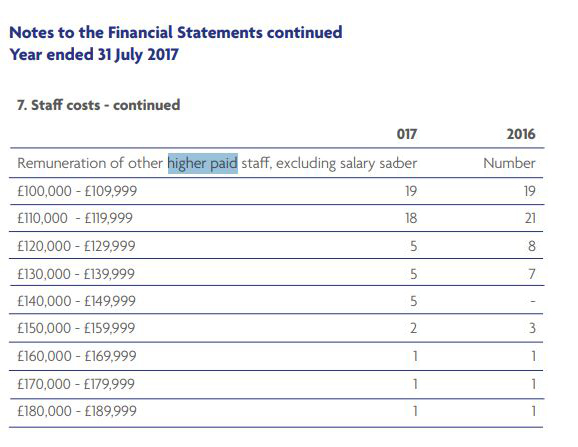 Abertay Dundee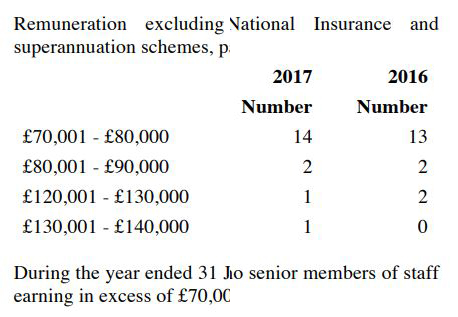 Aberystwyth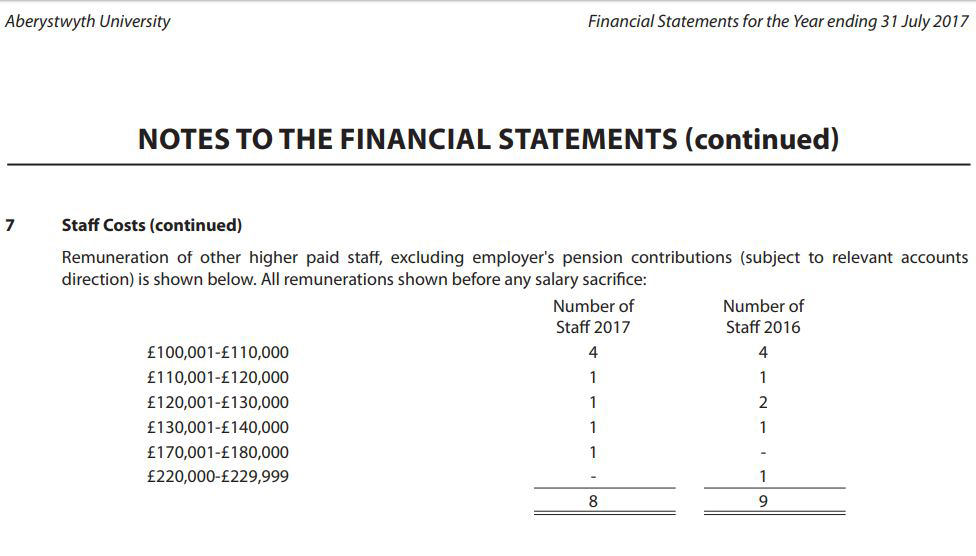 Anglia Ruskin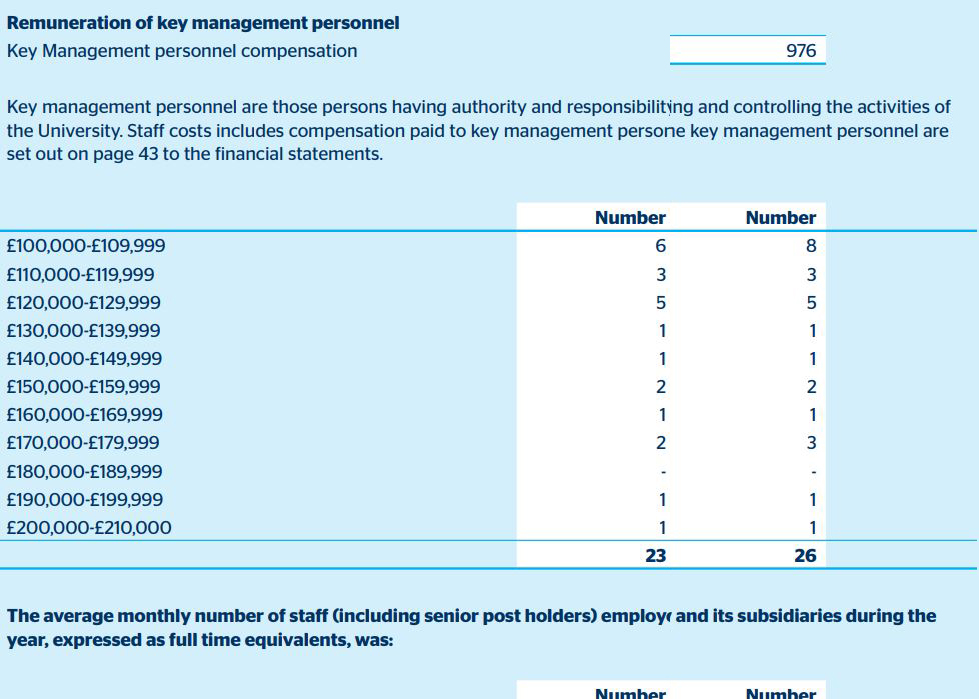 Aston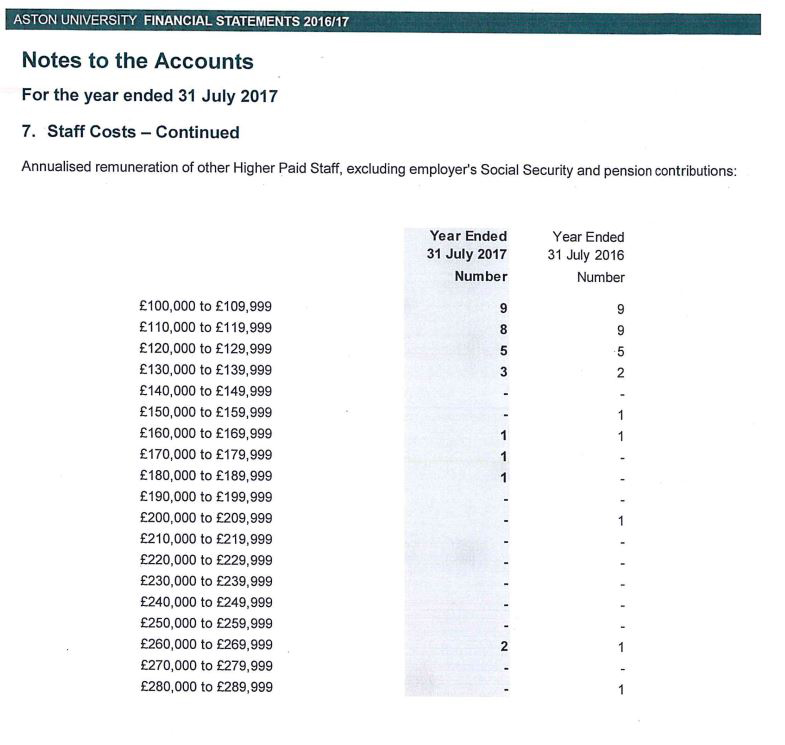 Bangor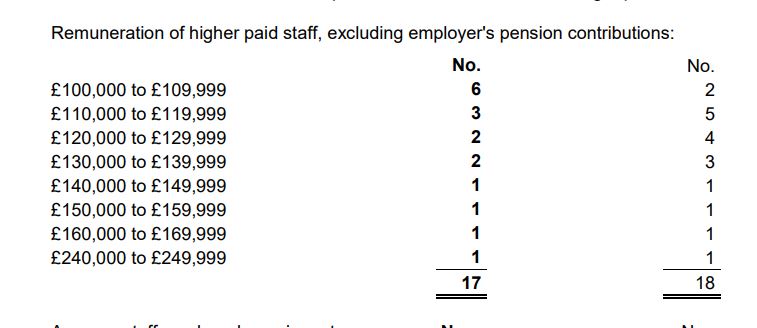 Bath Spa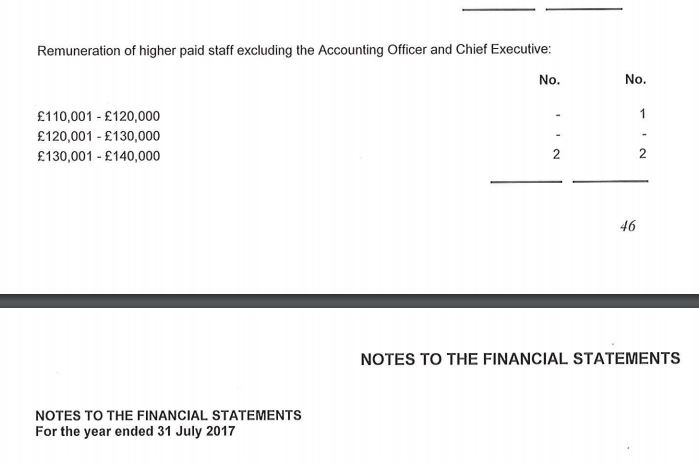 Bath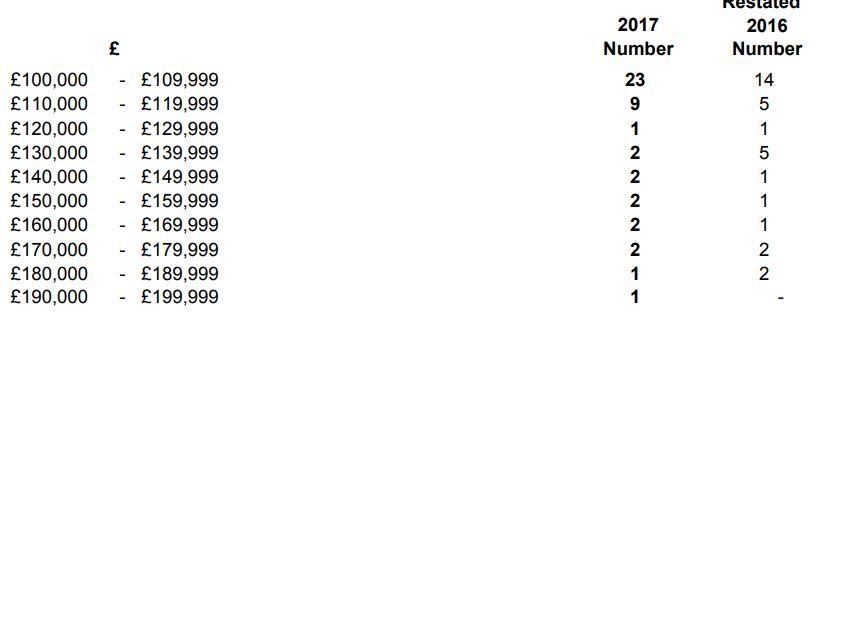 Bedfordshire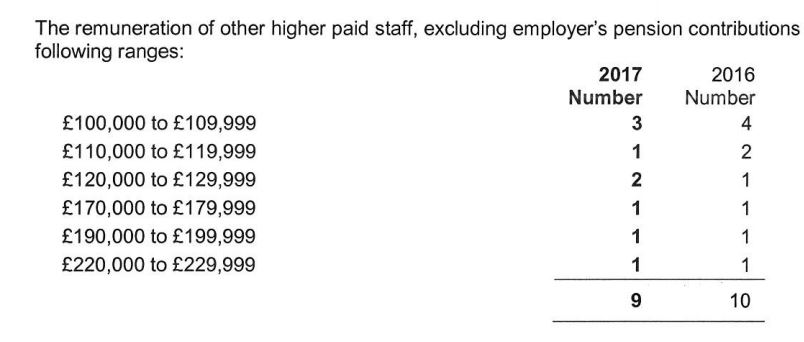 Birmingham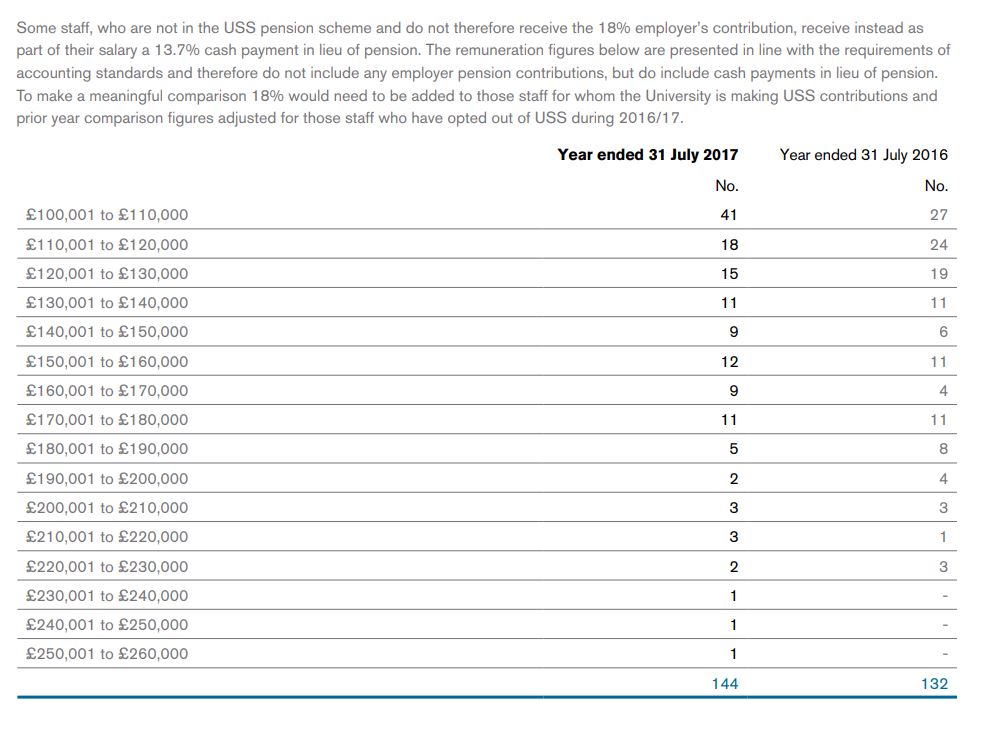 Birmingham City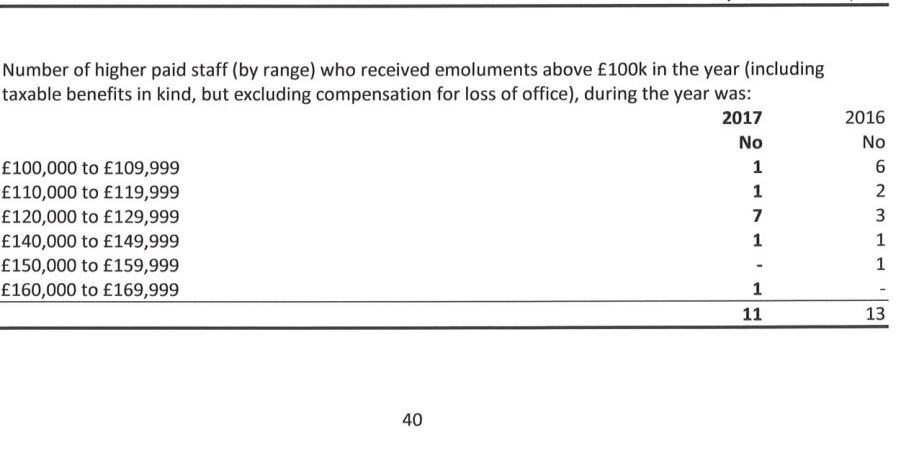 Bolton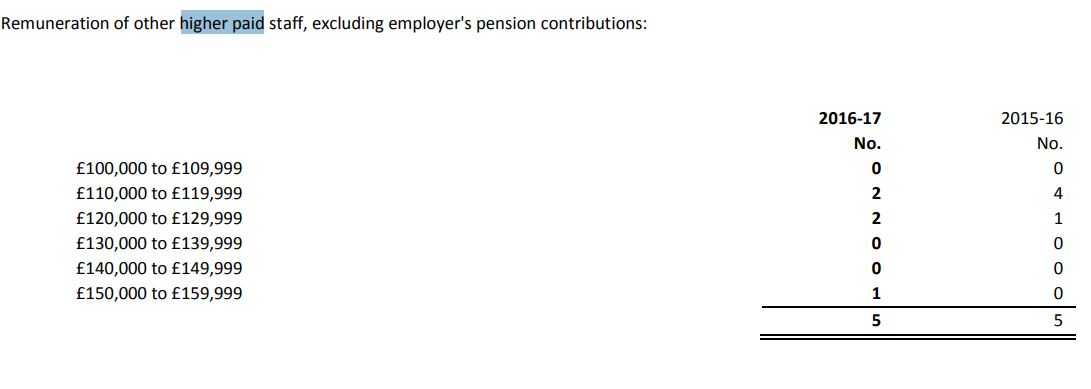 Bournemouth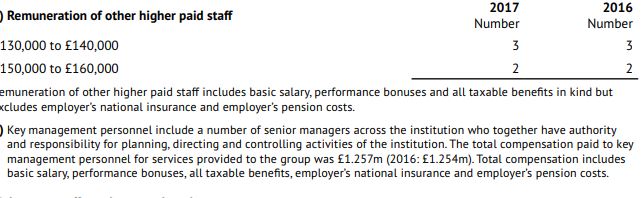 Bradford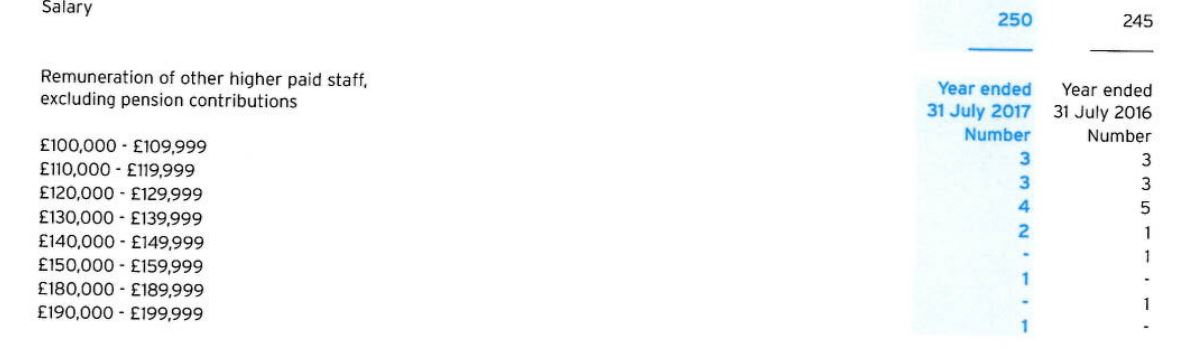 Brighton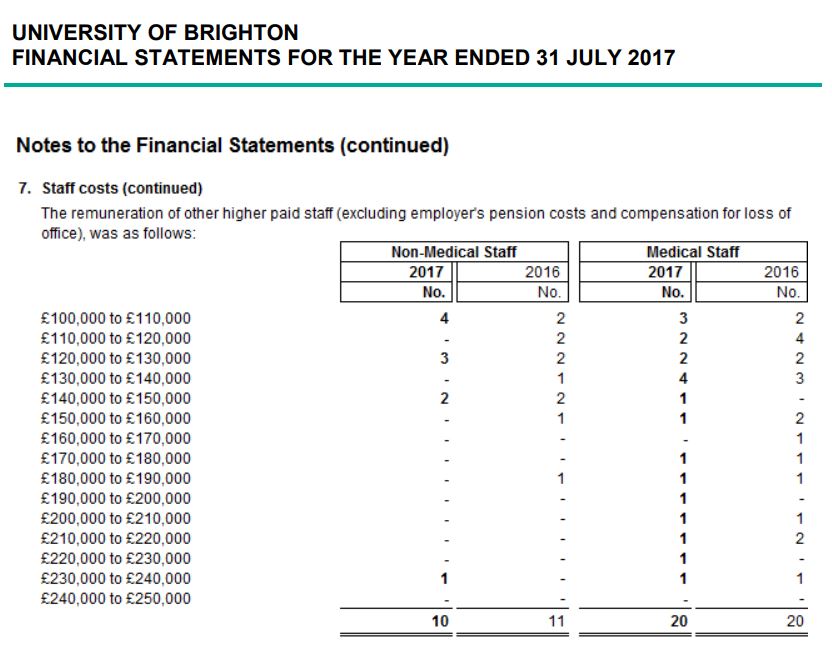 Bristol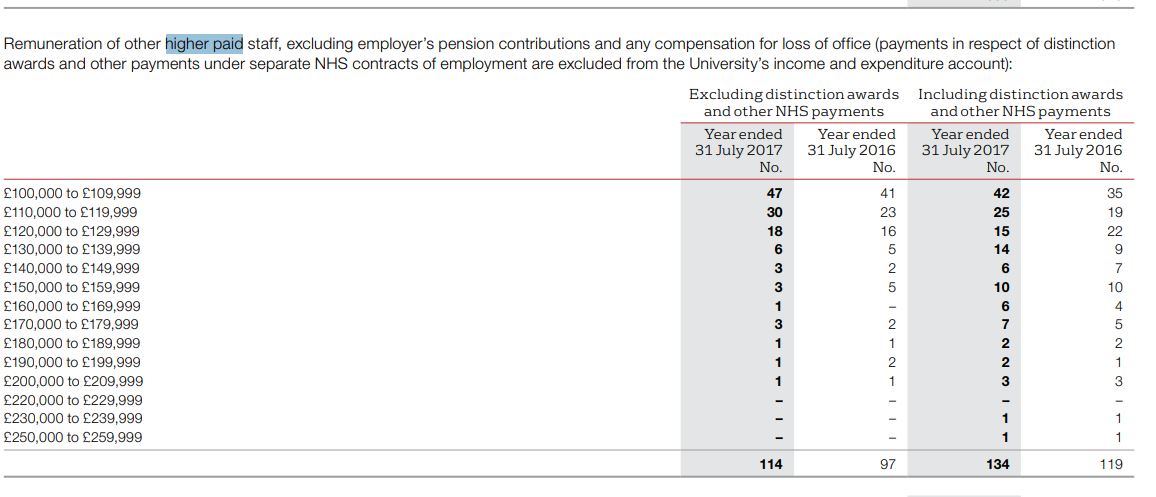 Brunel7%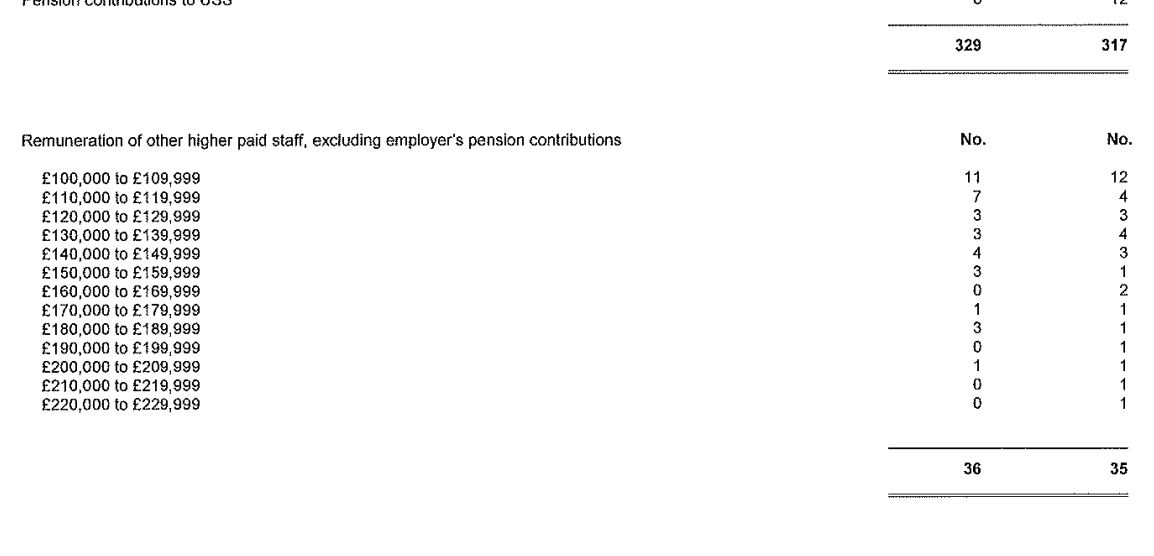 Bucks New University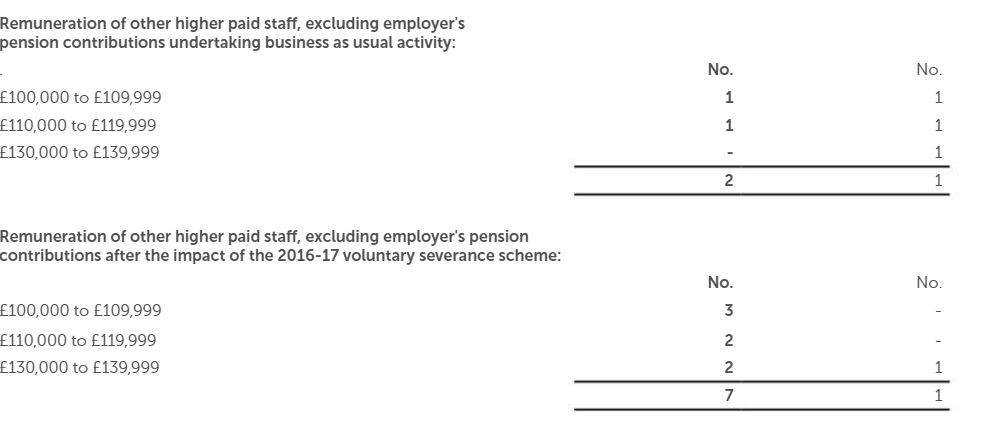 Cambridge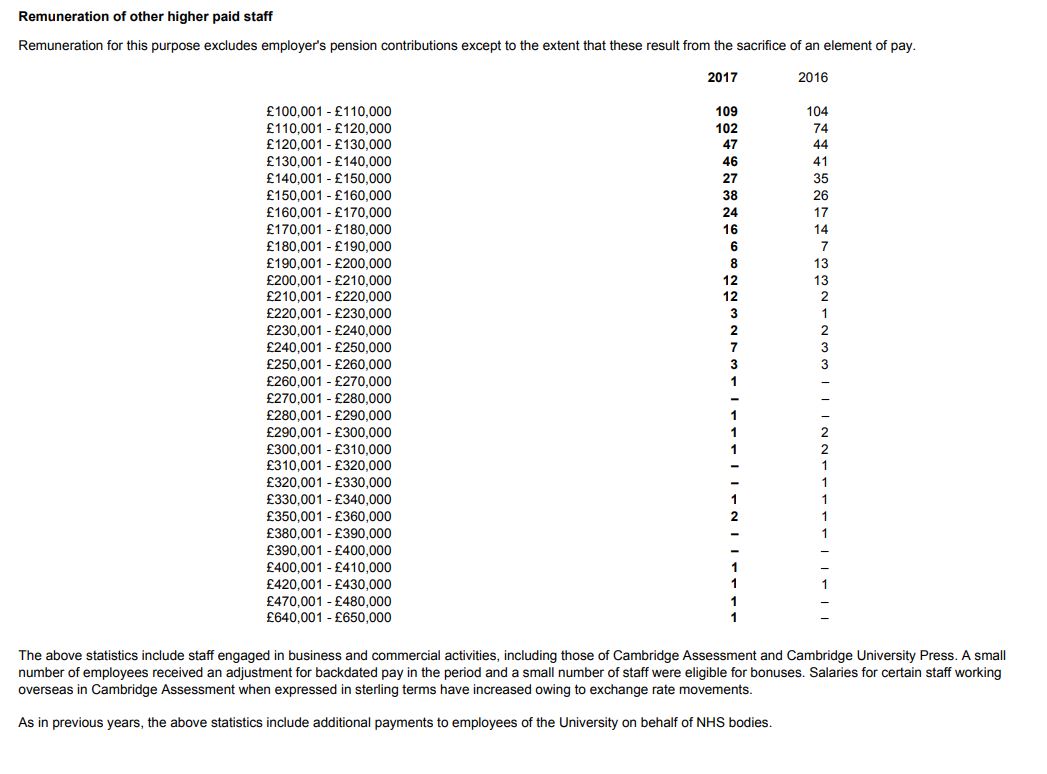 Canterbury Christ Church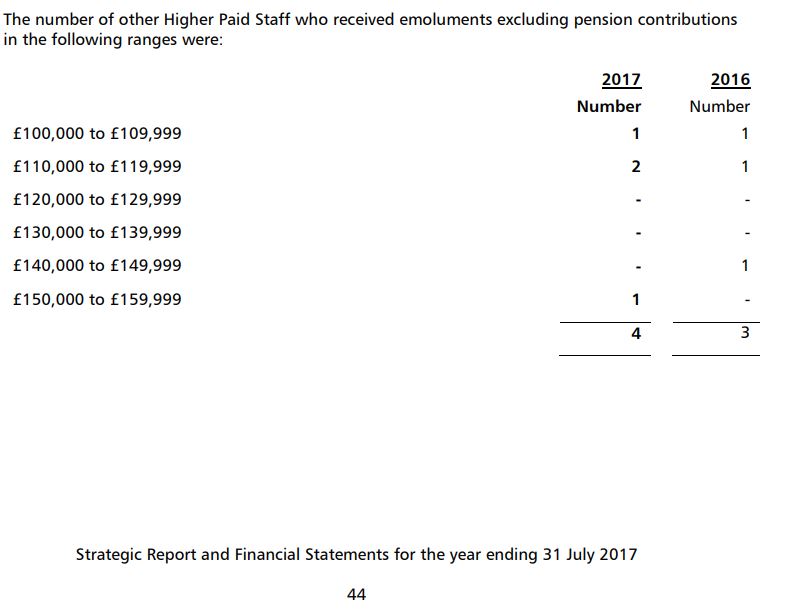 Cardiff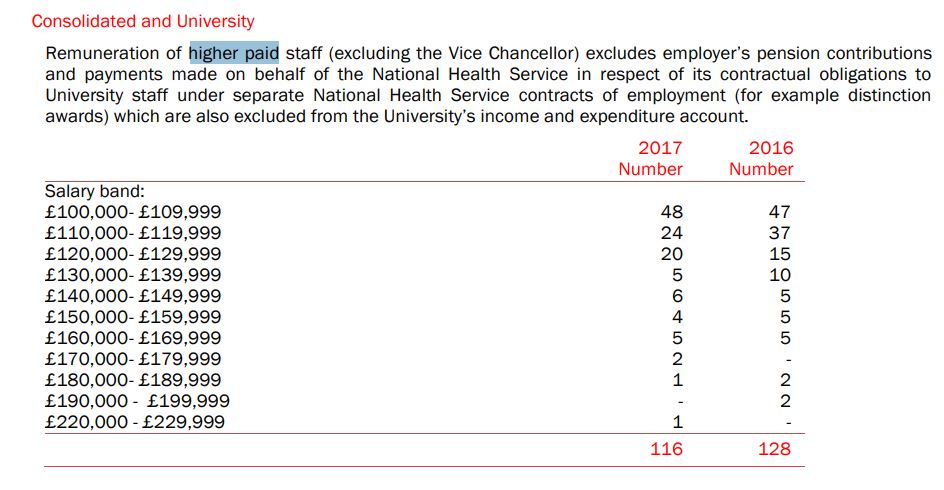 Cardiff Met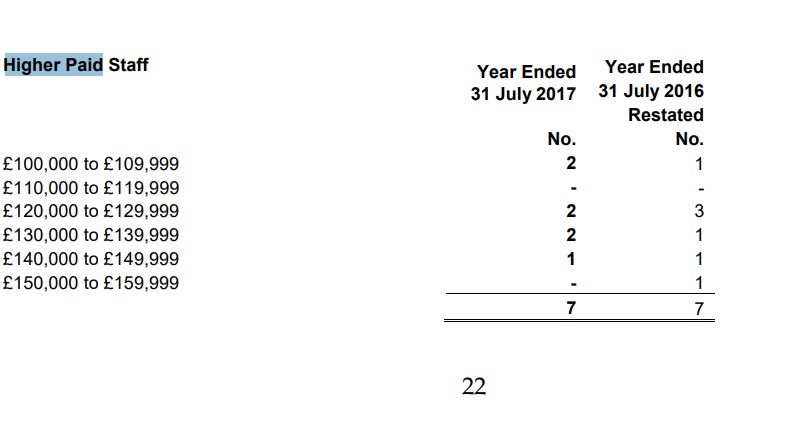 Chester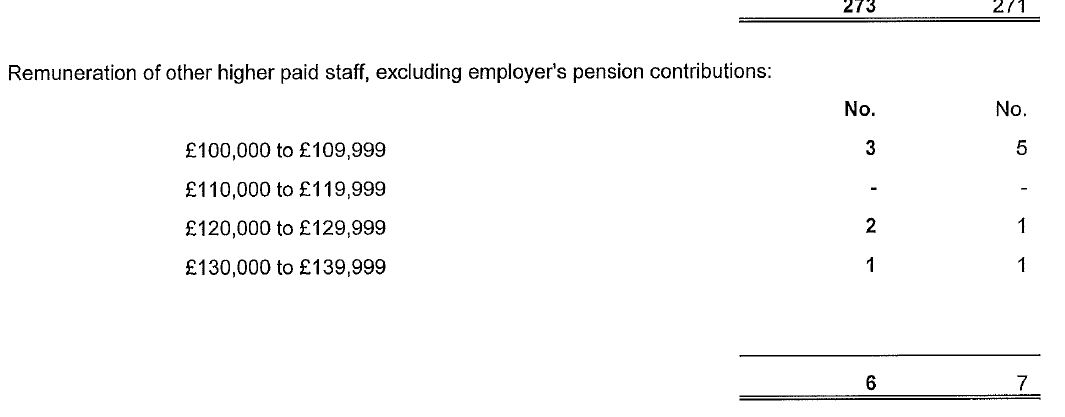 Chichester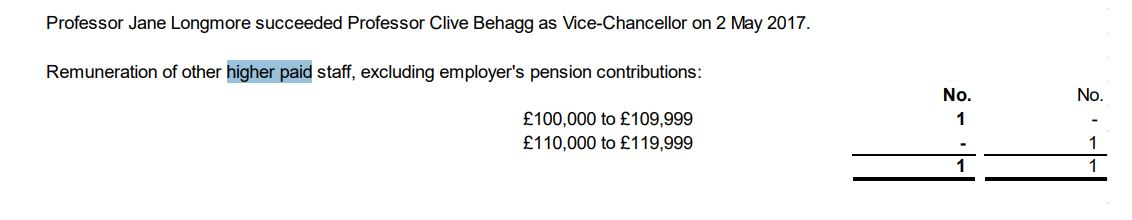 City University of London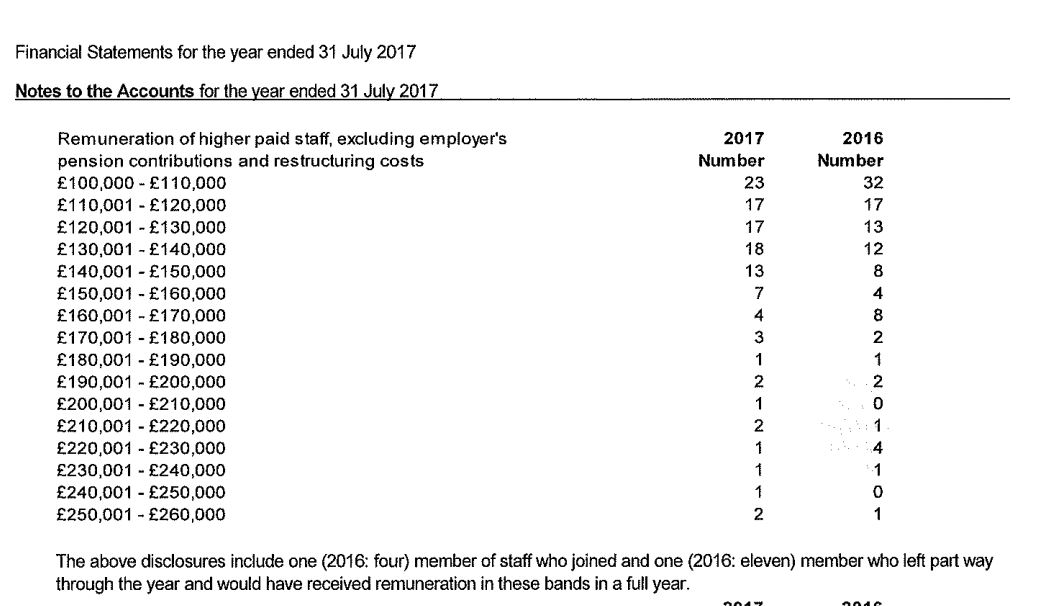 Coventry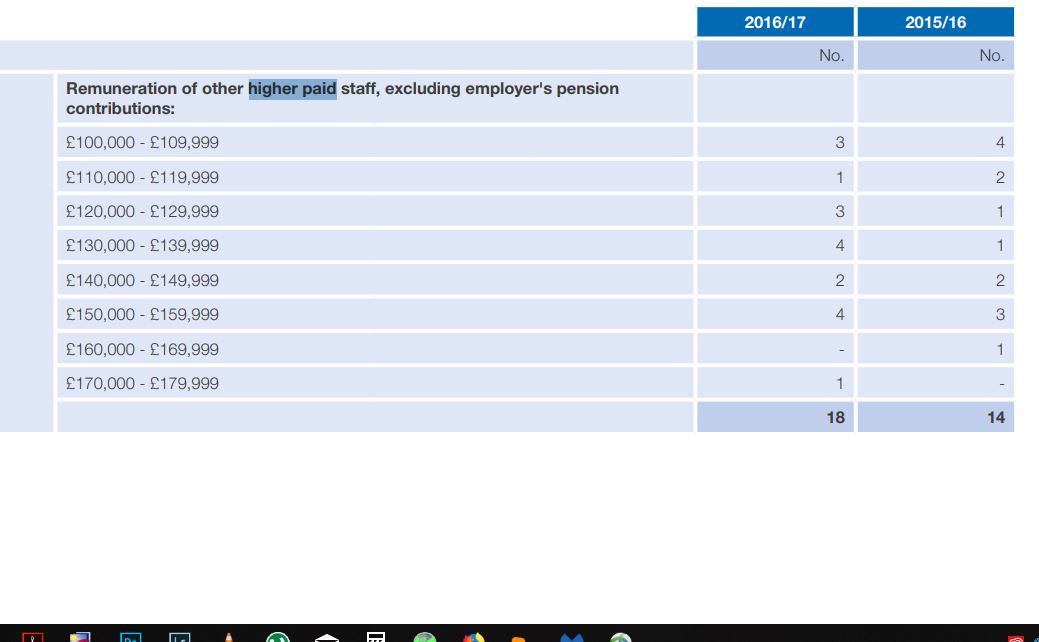 Cumbria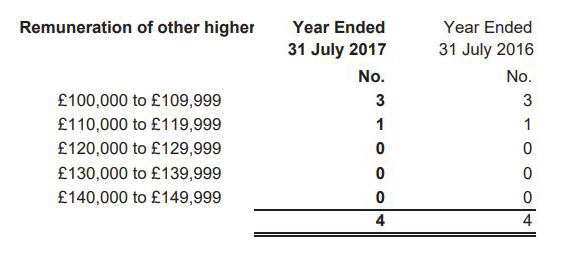 De Montfort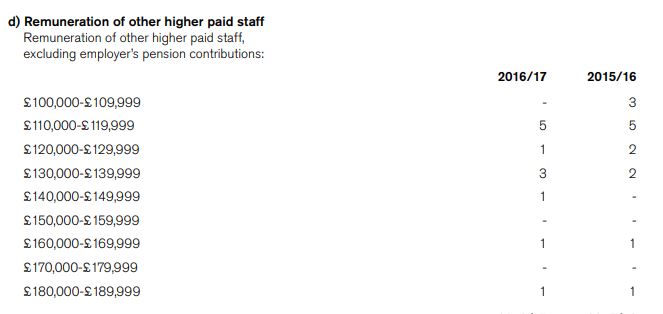 Derby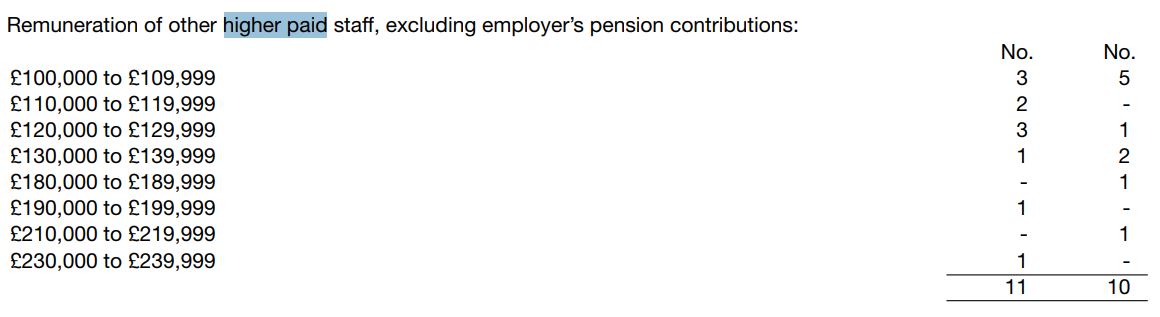 Dundee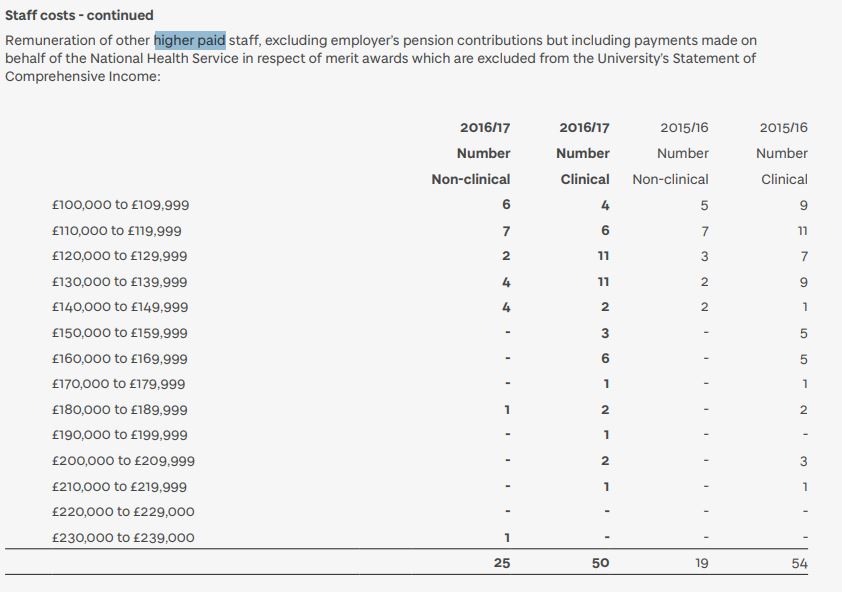 Durham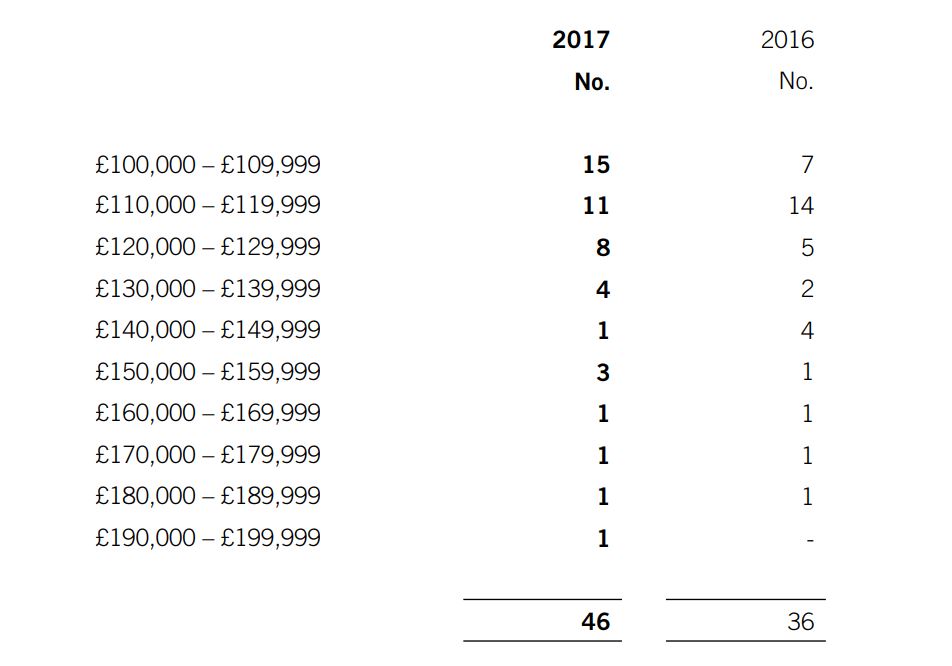 East Anglia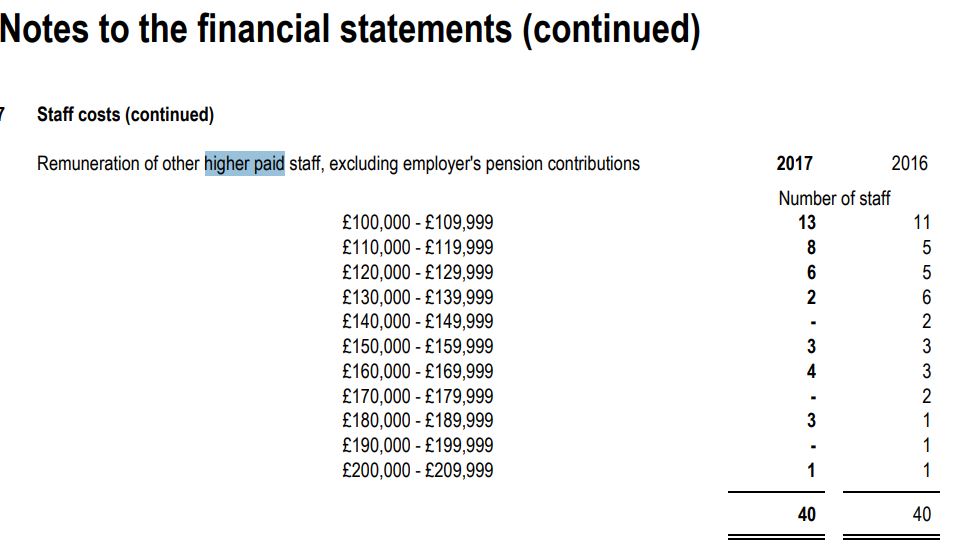 East London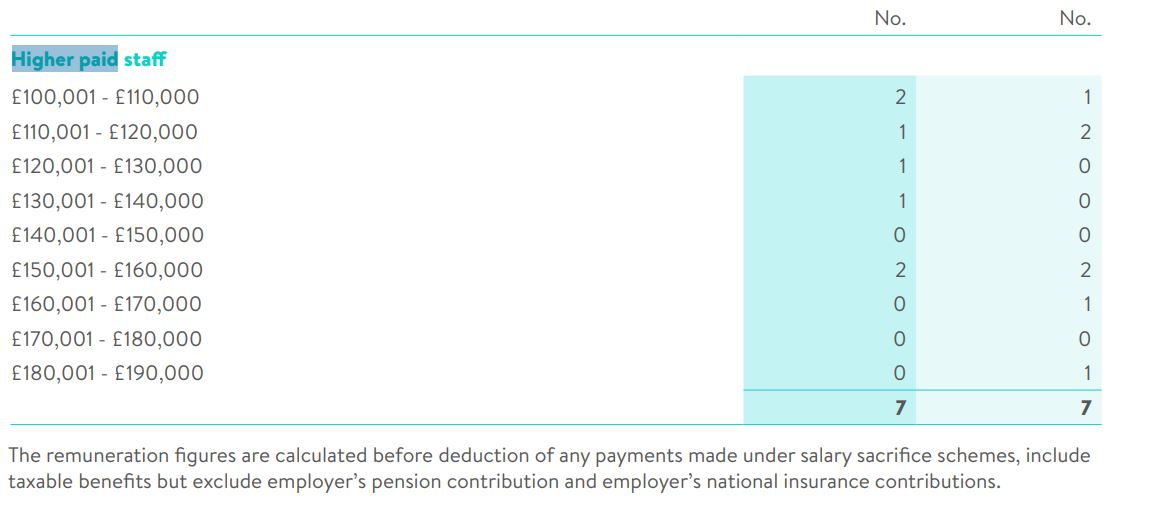 Edge Hill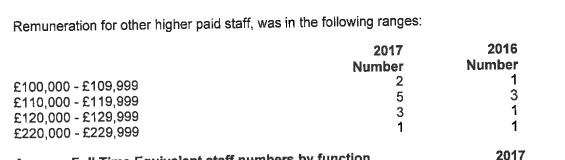 Edinburgh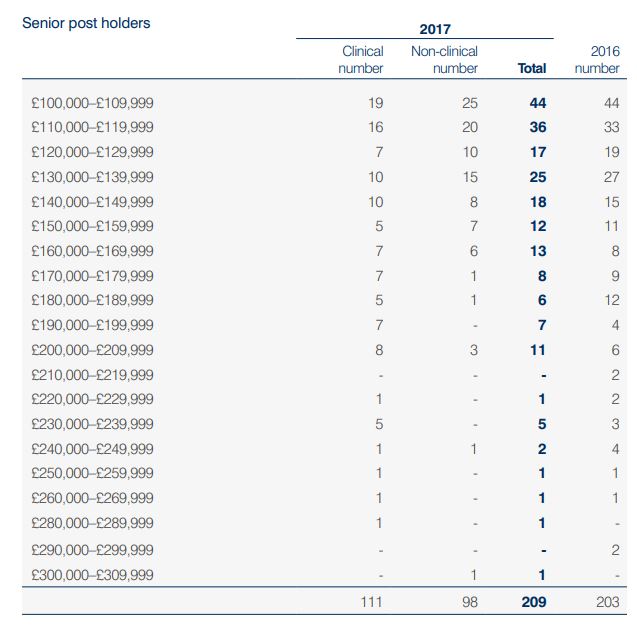 Edinburgh Napier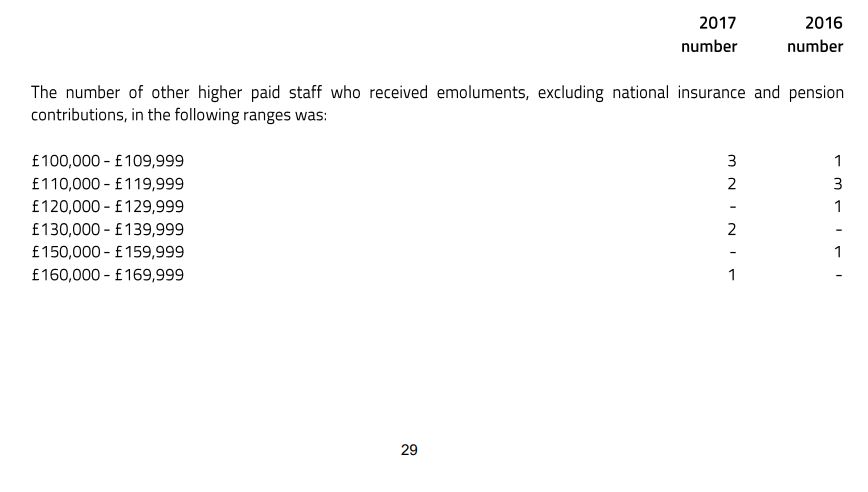 Essex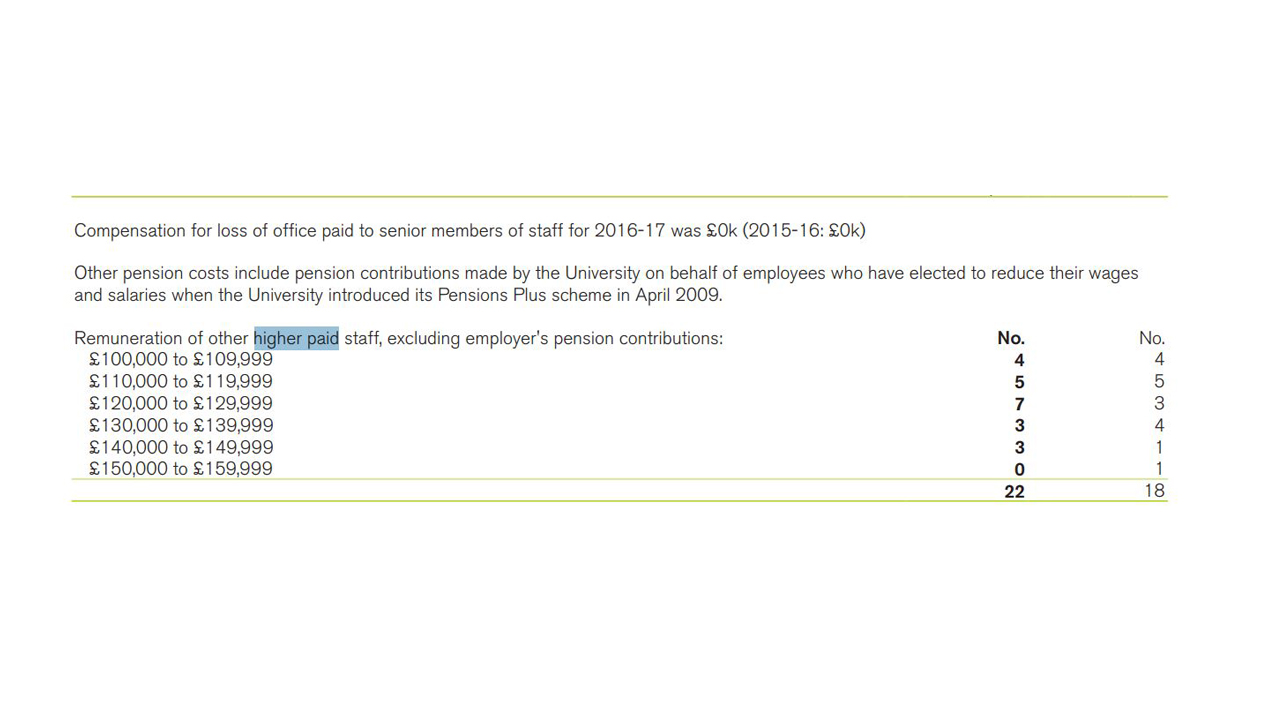 Exeter!!!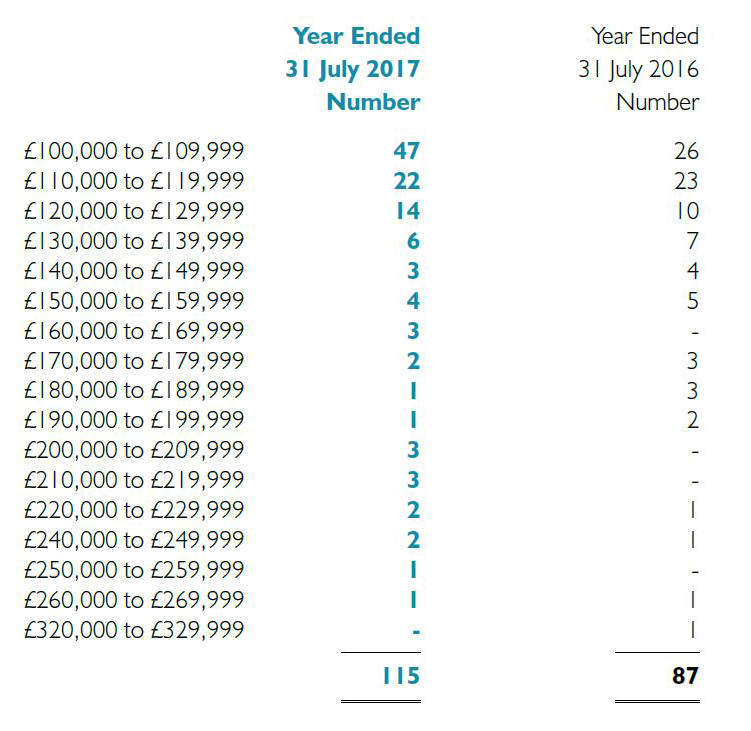 Falmouth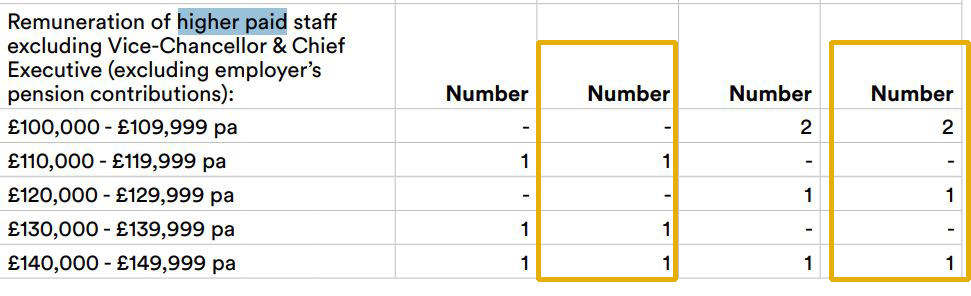 Glamorgan (now Uni of South Wales)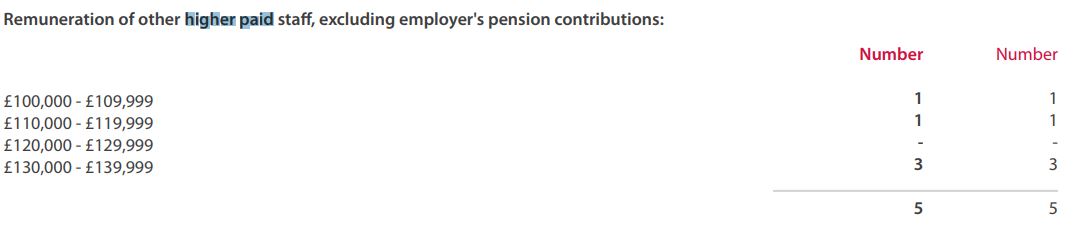 Glasgow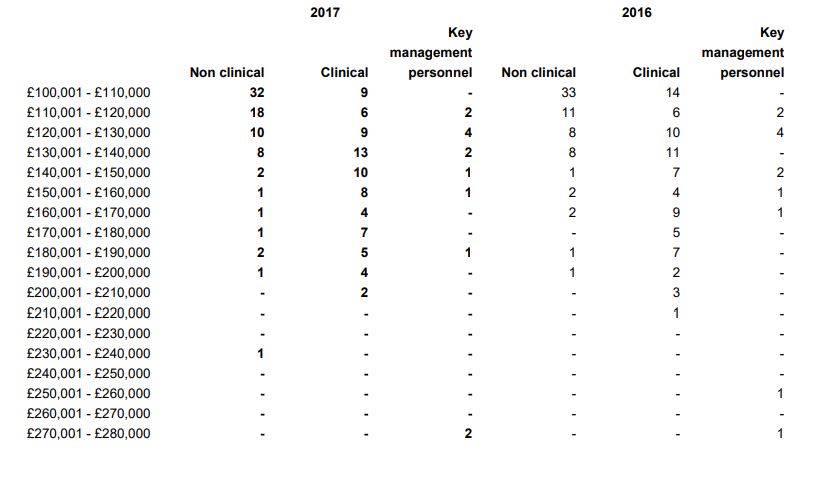 Glasgow Caledonian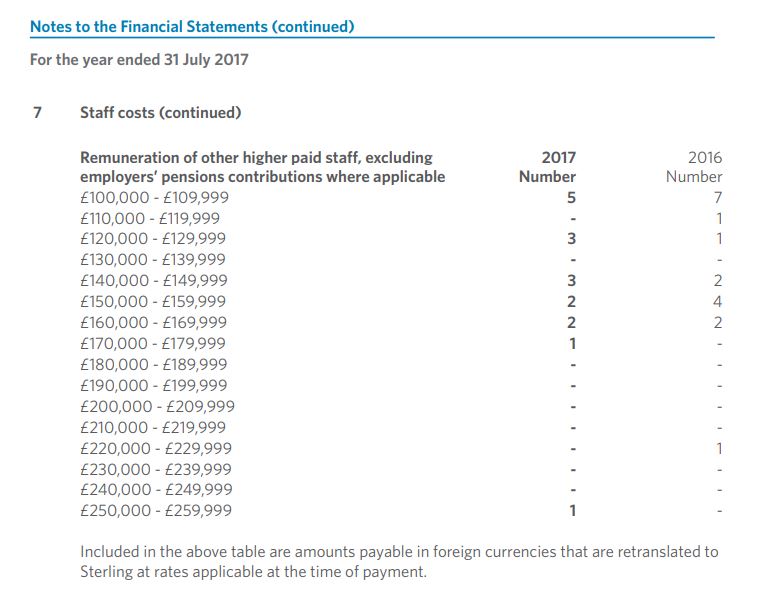 Gloucestershire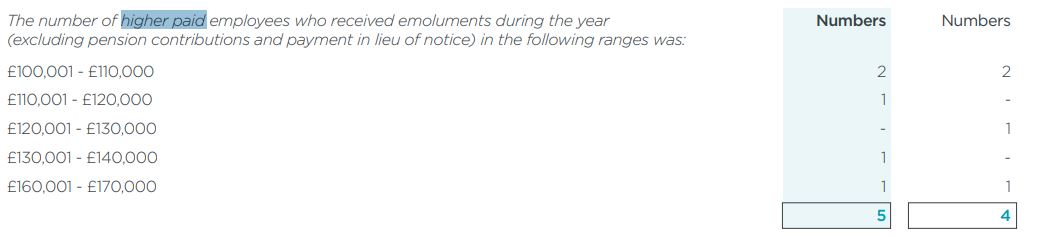 Glyndŵr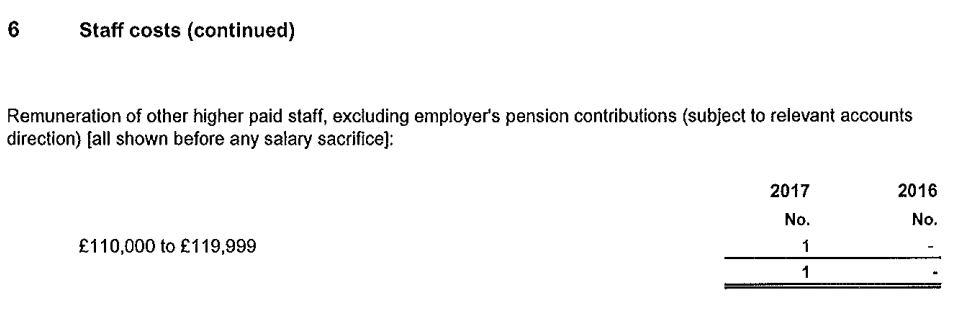 Goldsmiths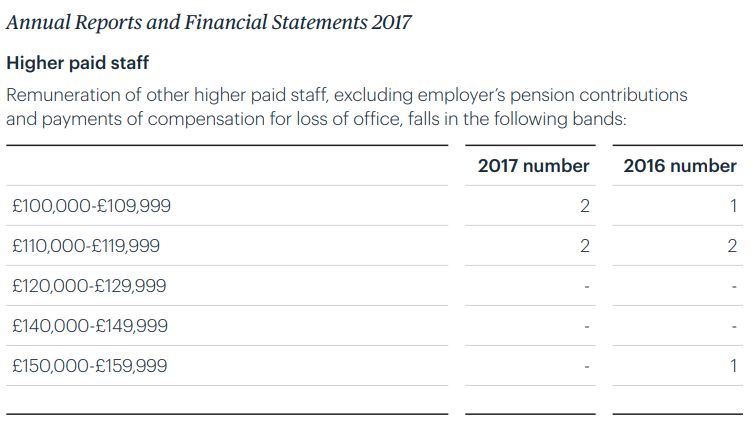 Greenwich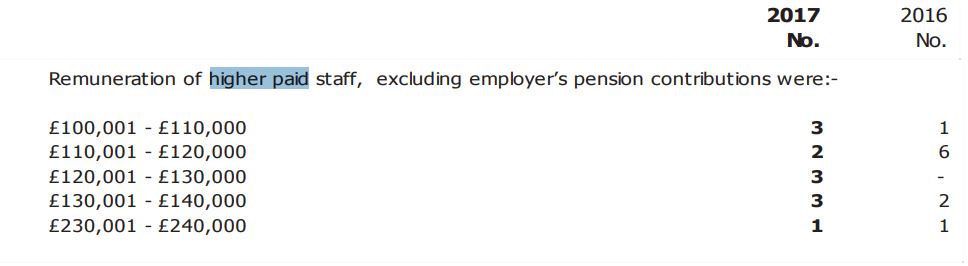 Heriot-Watt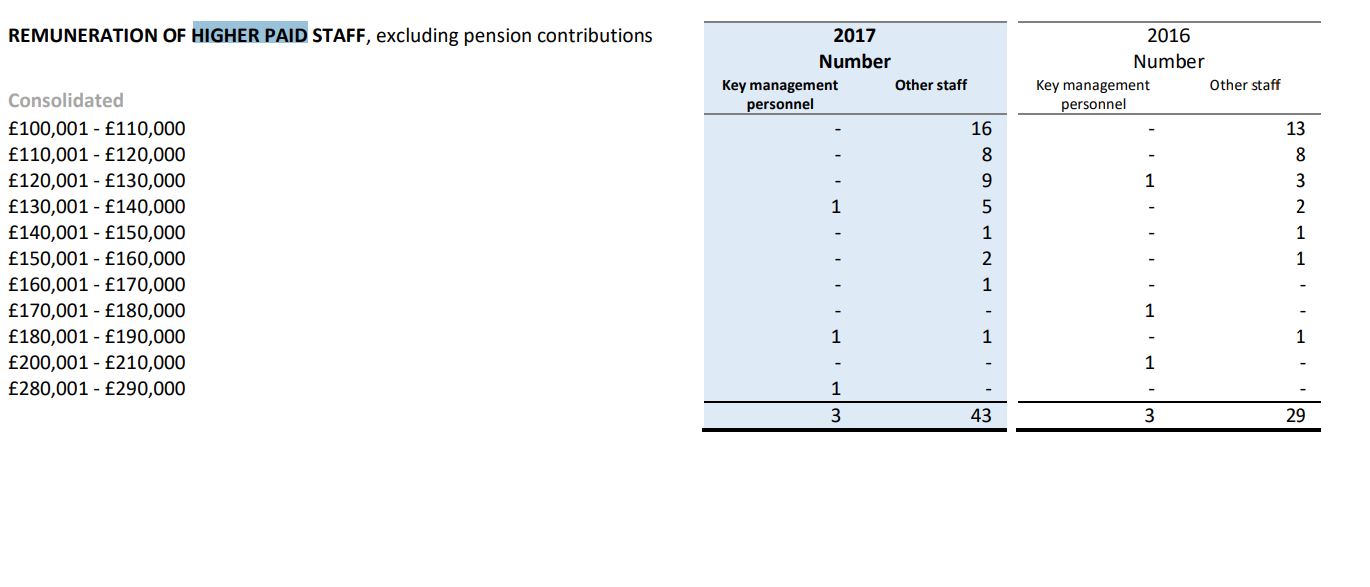 Hertfordshire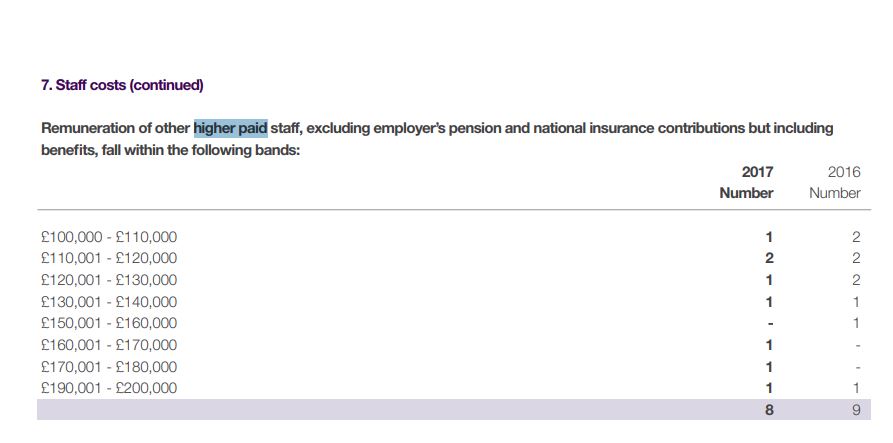 Huddersfield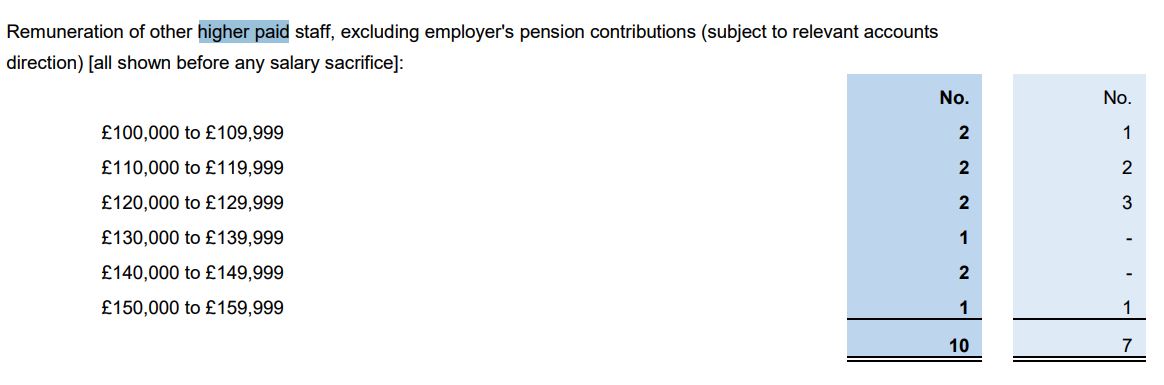 Hull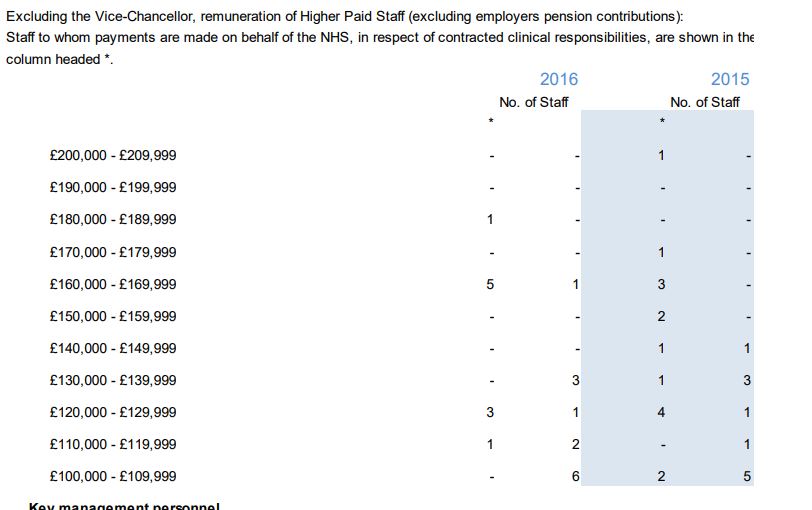 Imperial College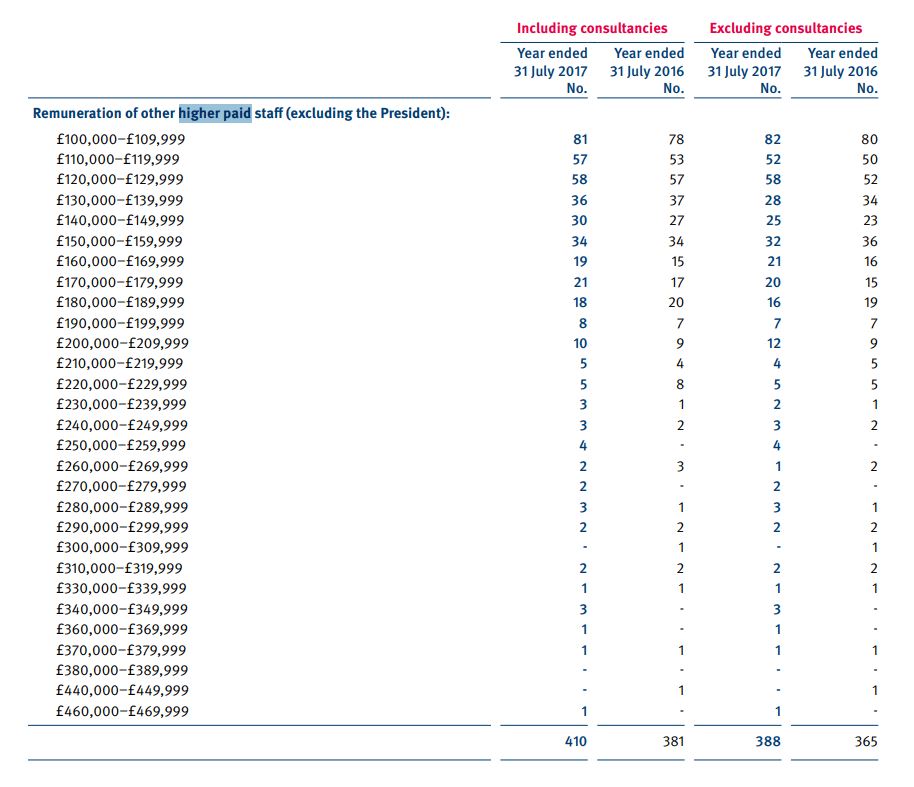 Keele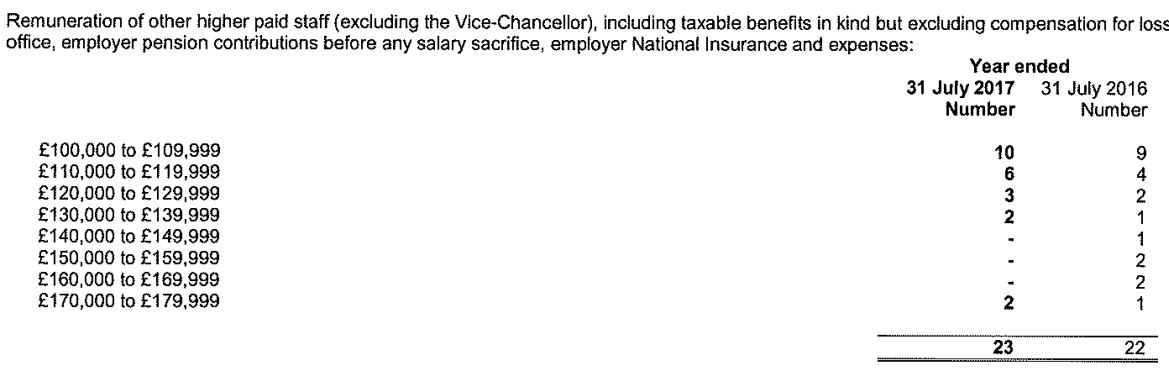 Kent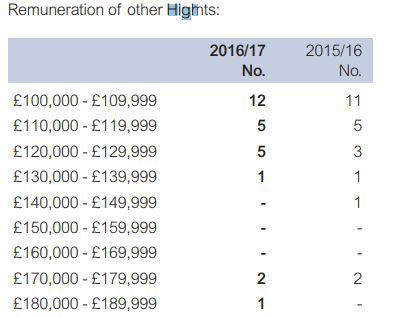 King's College London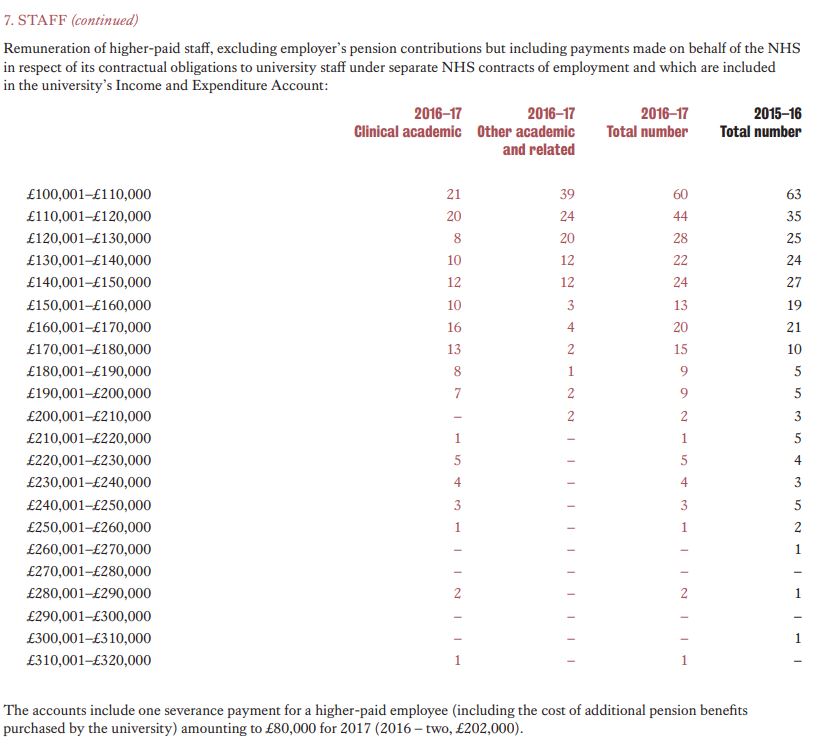 KingstonLancaster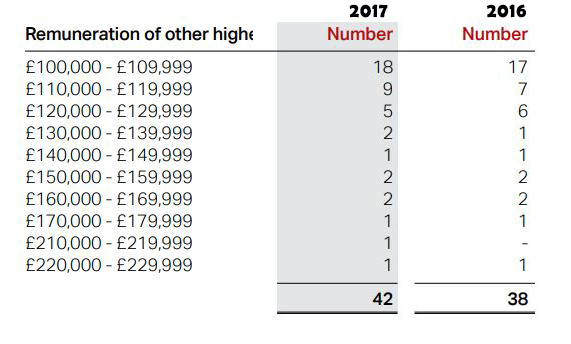 Leeds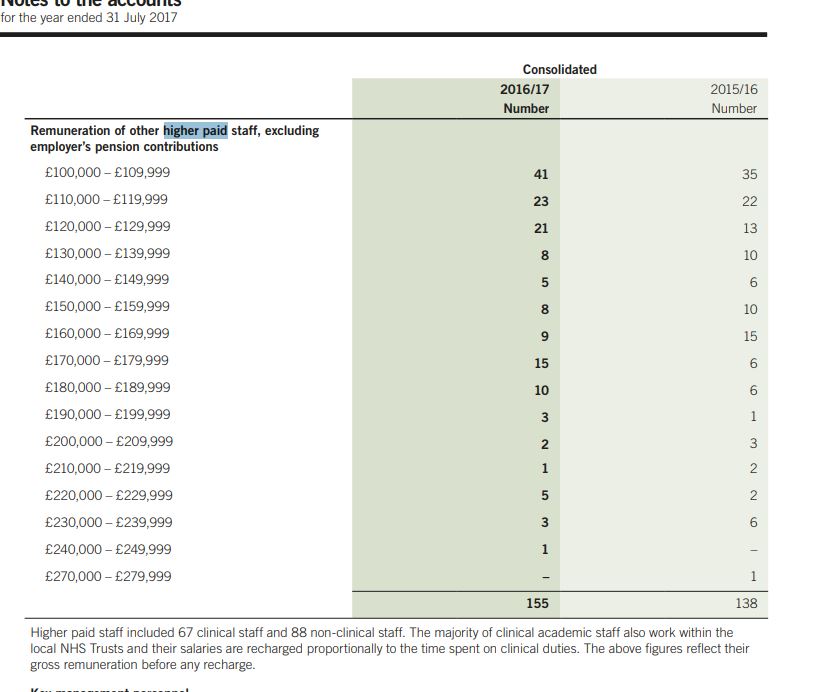 Leeds Beckett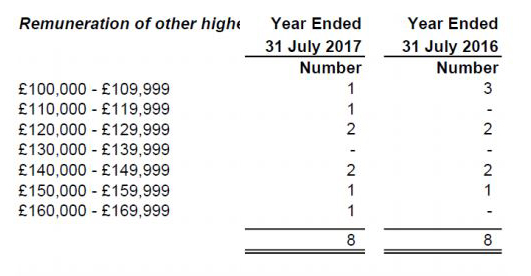 Leeds Trinity University College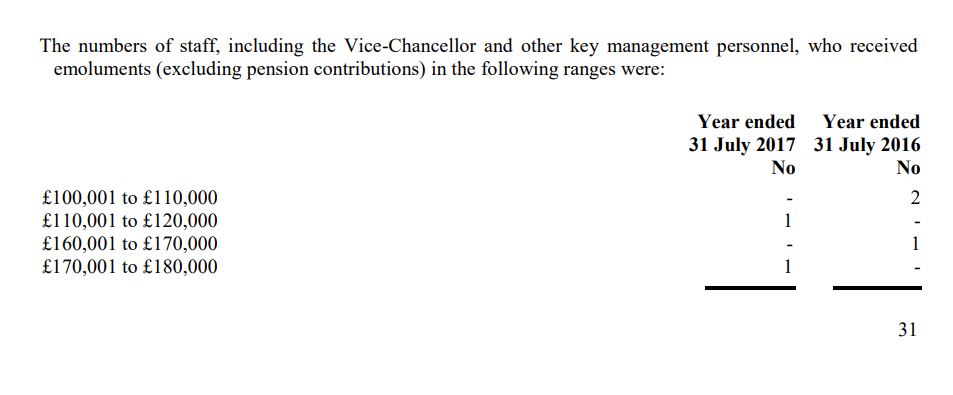 Leicester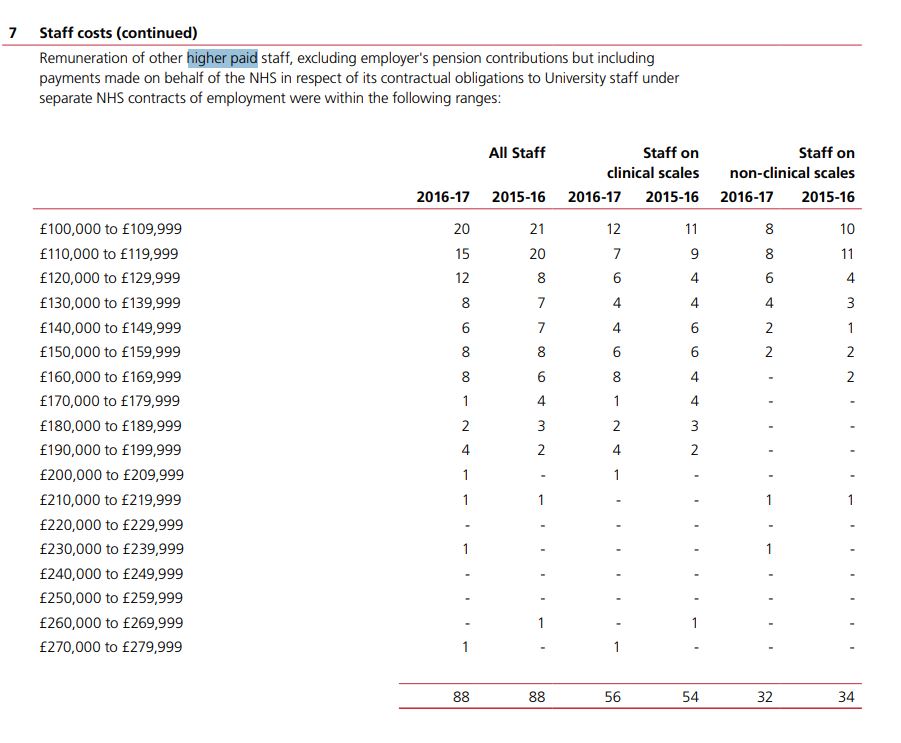 Lincoln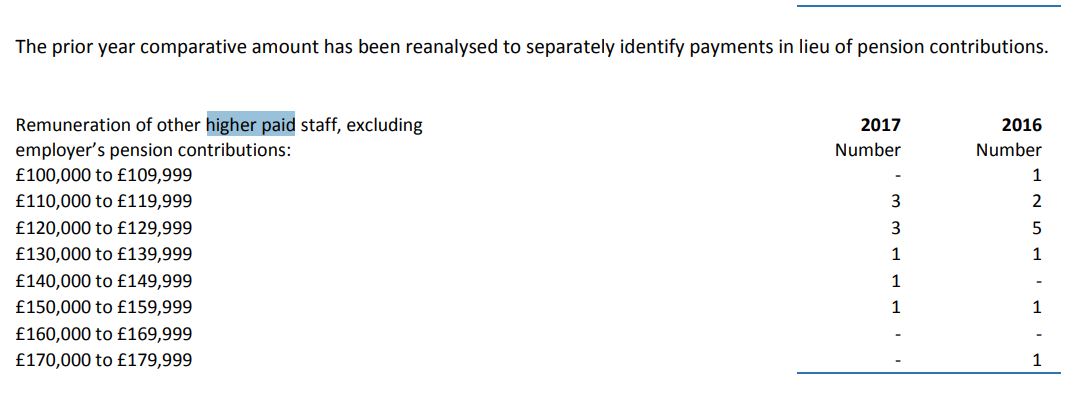 Liverpool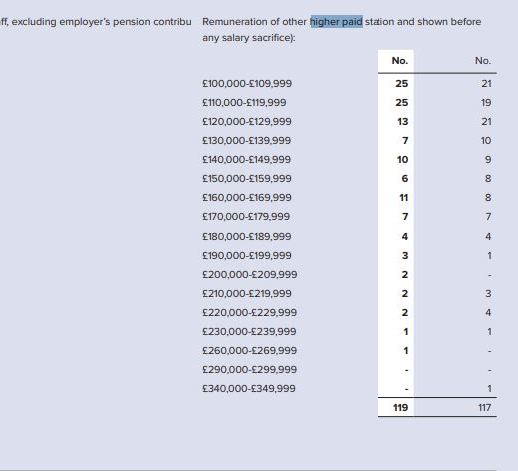 Liverpool John Moores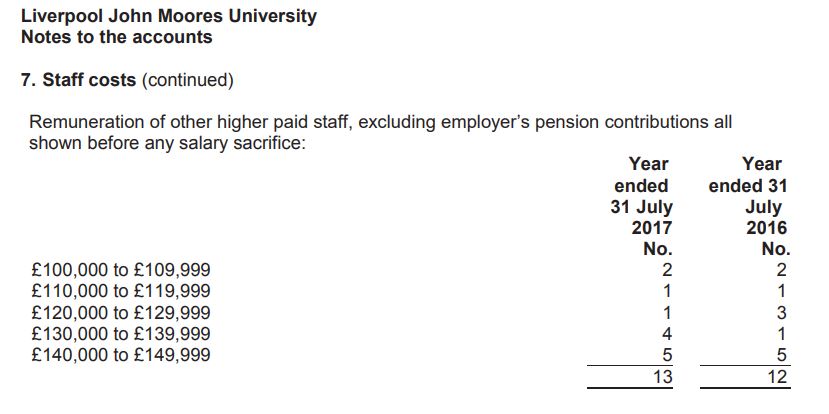 London Met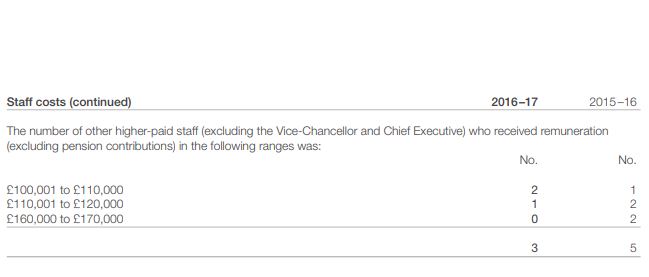 London School of Economics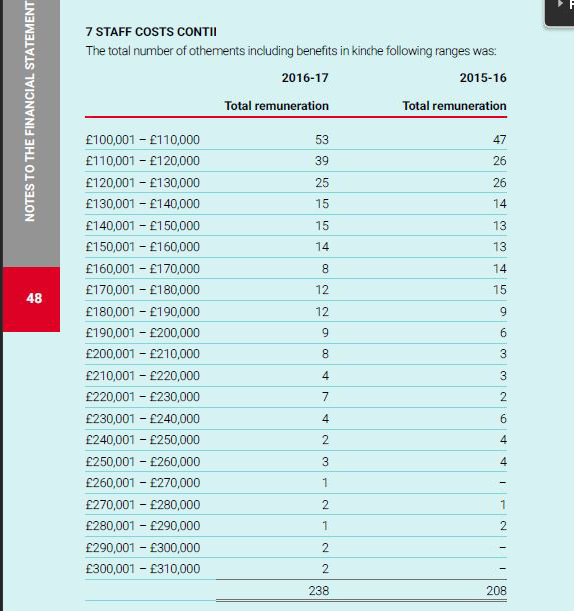 London South Bank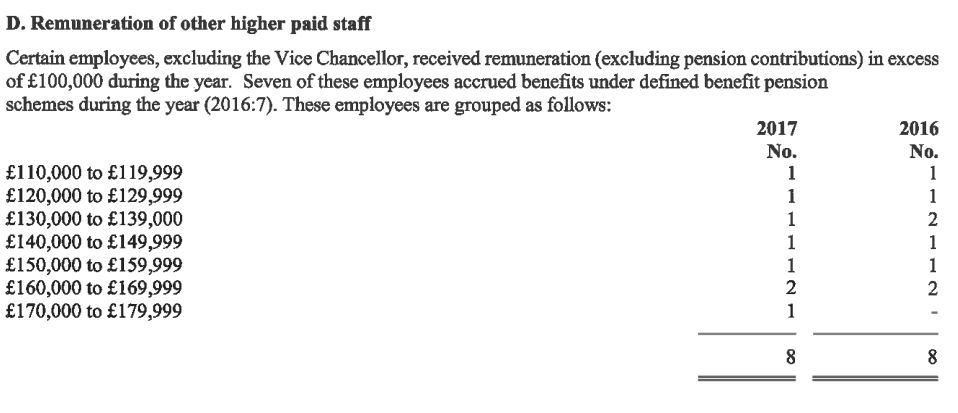 Loughborough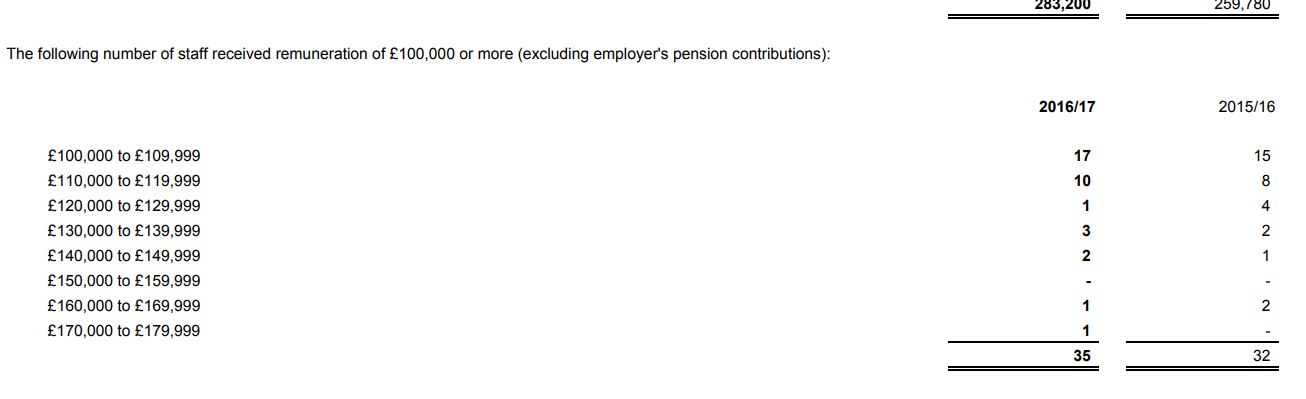 Manchester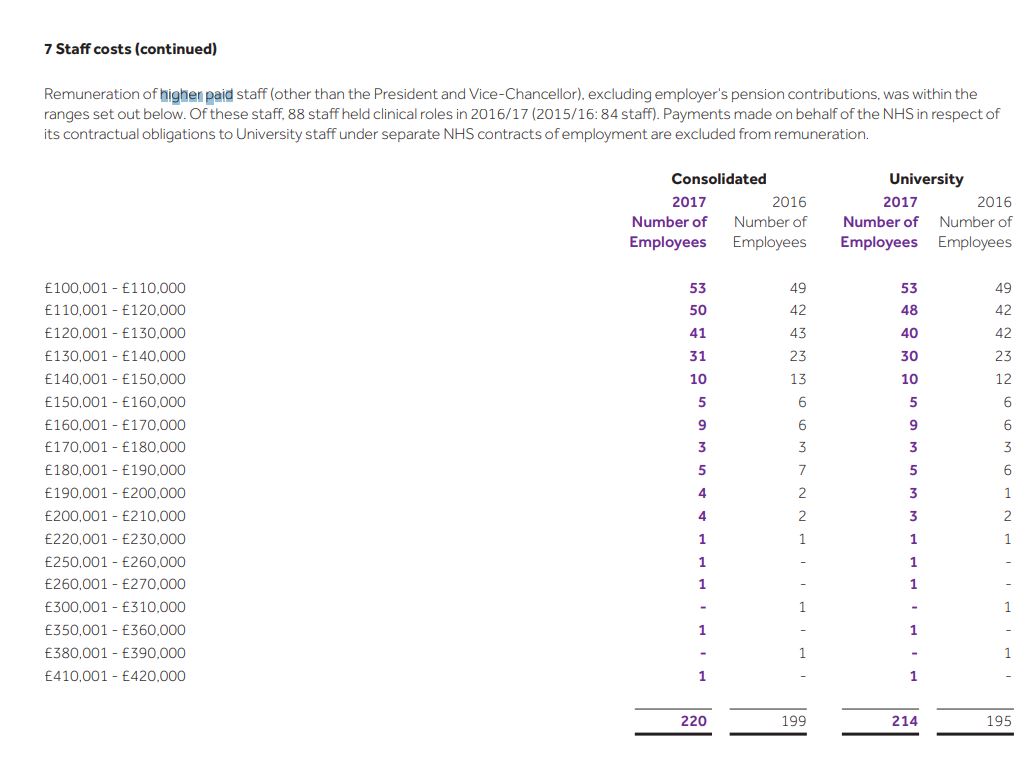 Manchester Met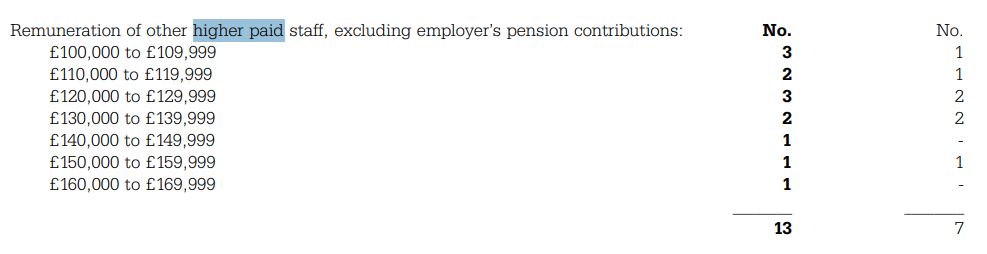 Marjon PlymouthMiddlesex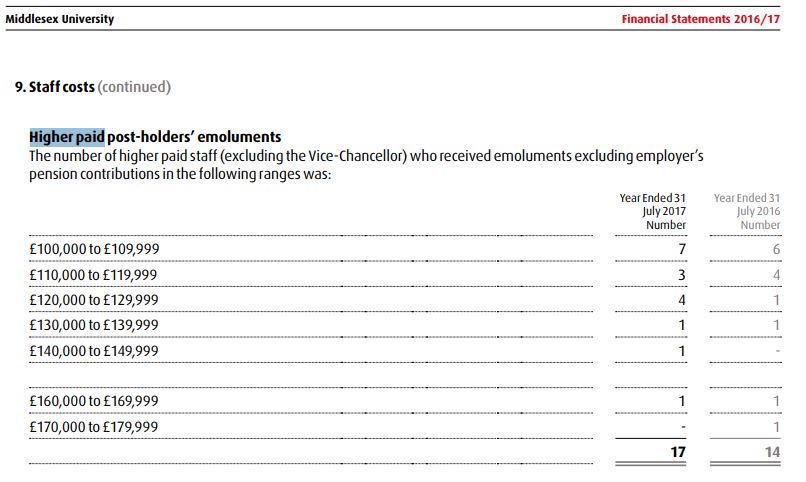 Newcastle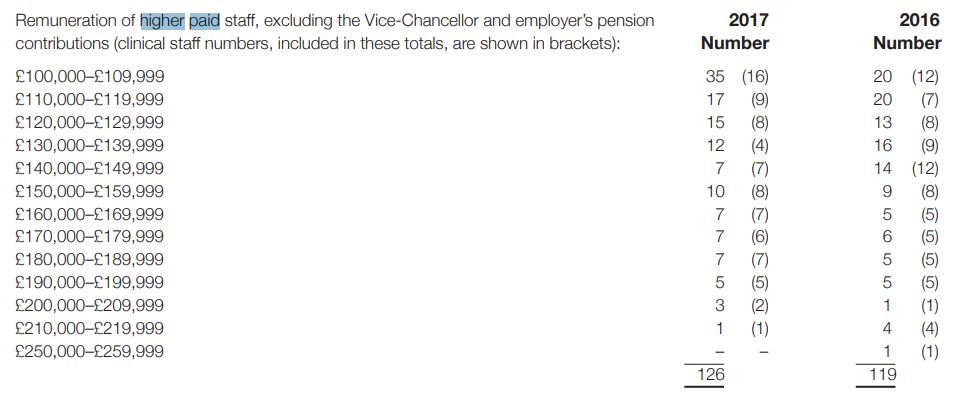 Newman University CollegeNorthampton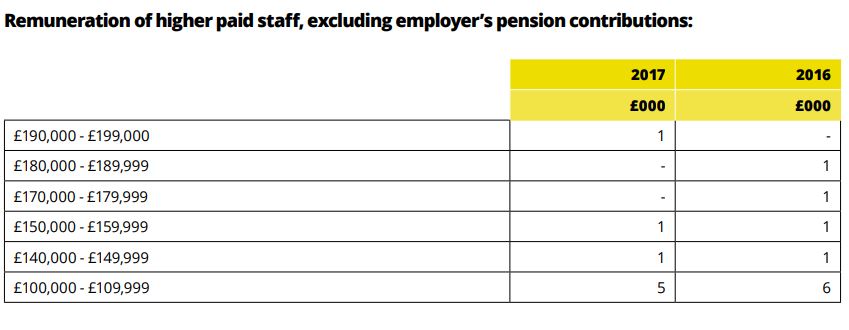 Northumbria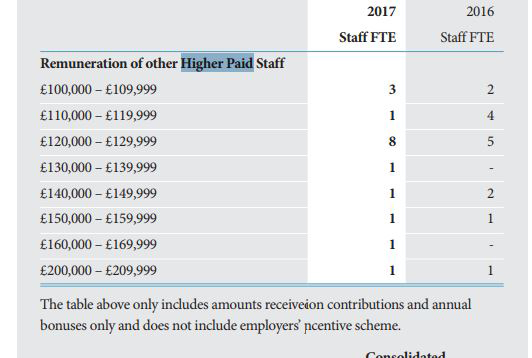 Nottingham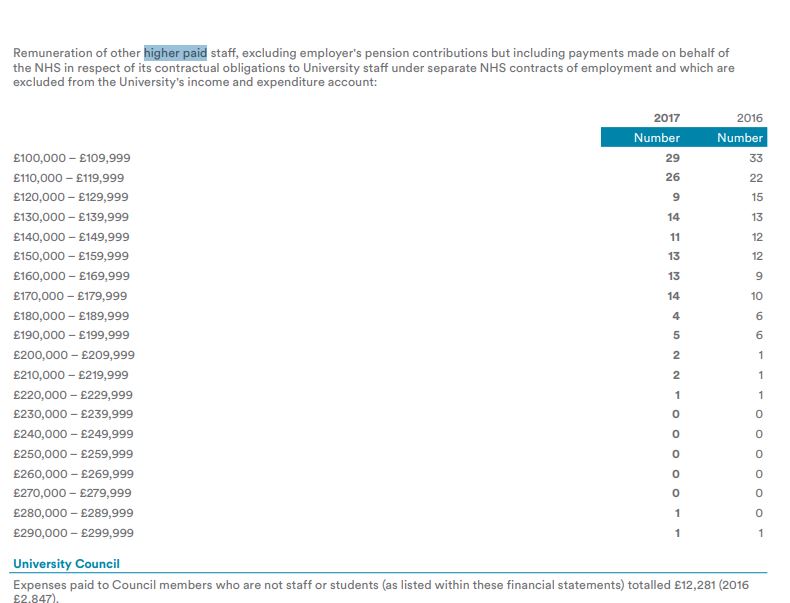 Nottingham Trent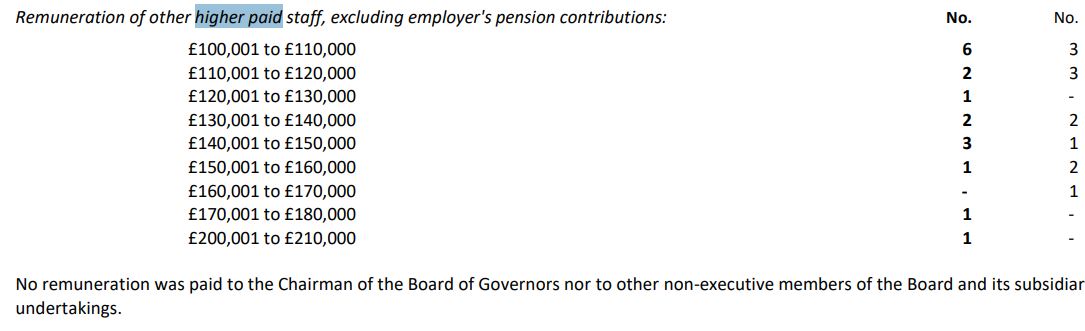 Oxford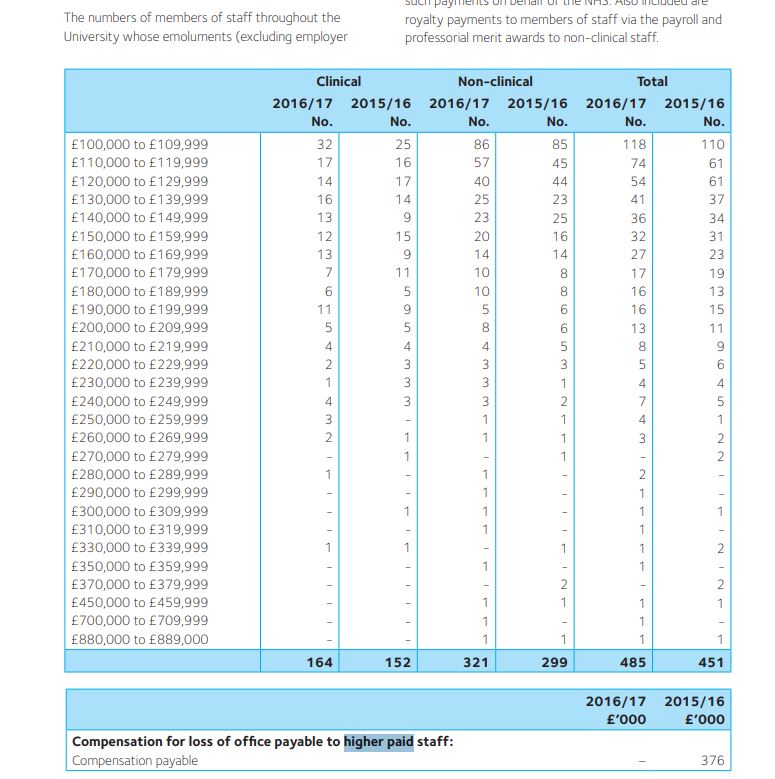 Oxford Brookes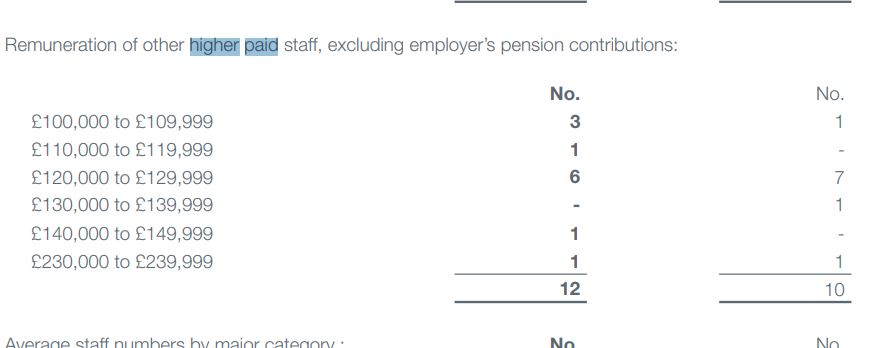 Plymouth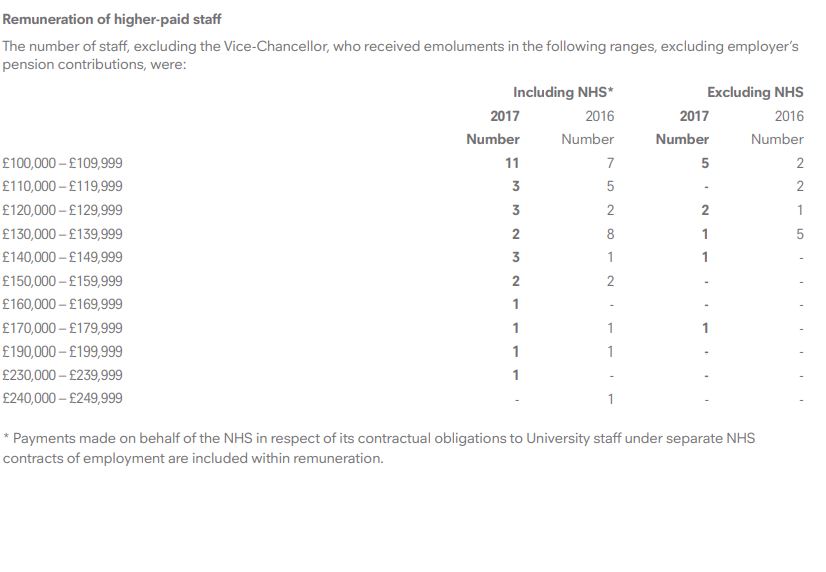 Portsmouth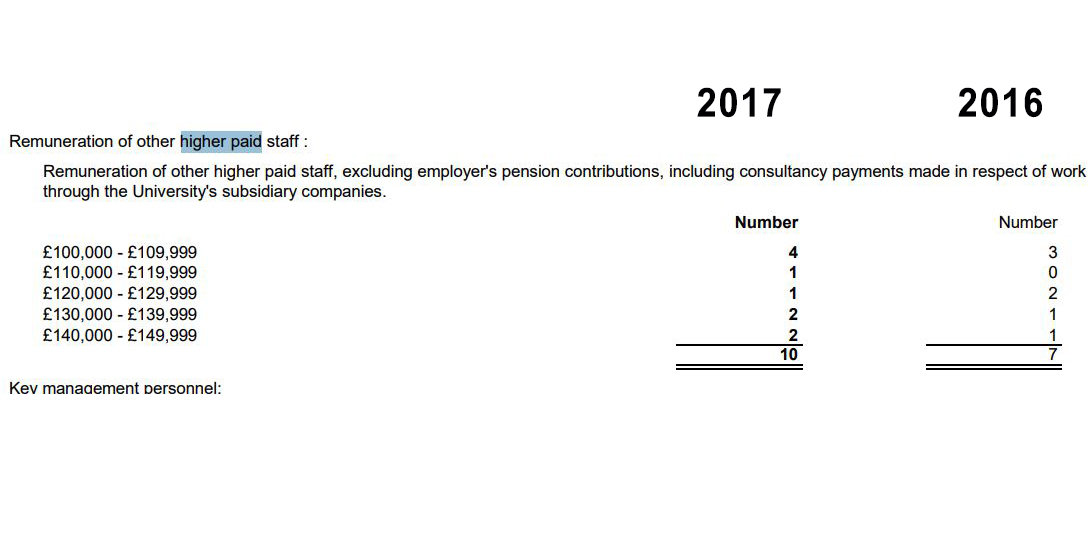 Queen Margaret Edinburgh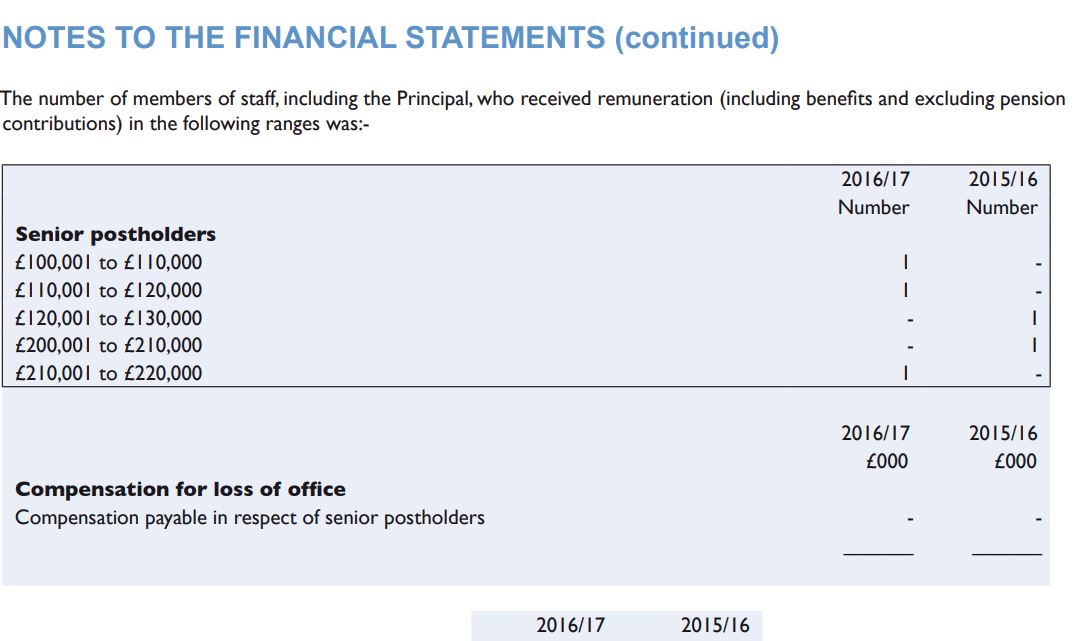 Queen Mary, London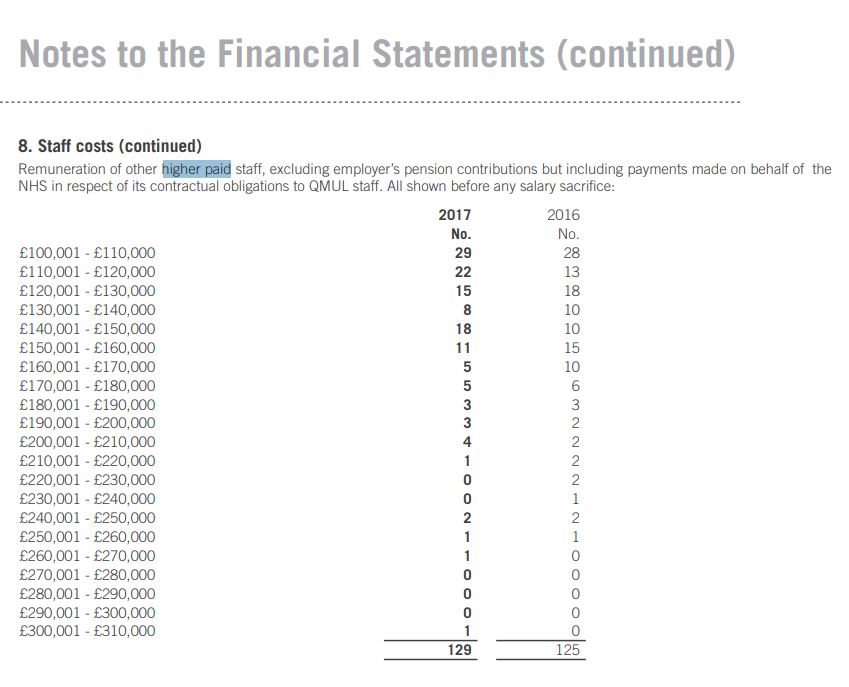 Queen's, Belfast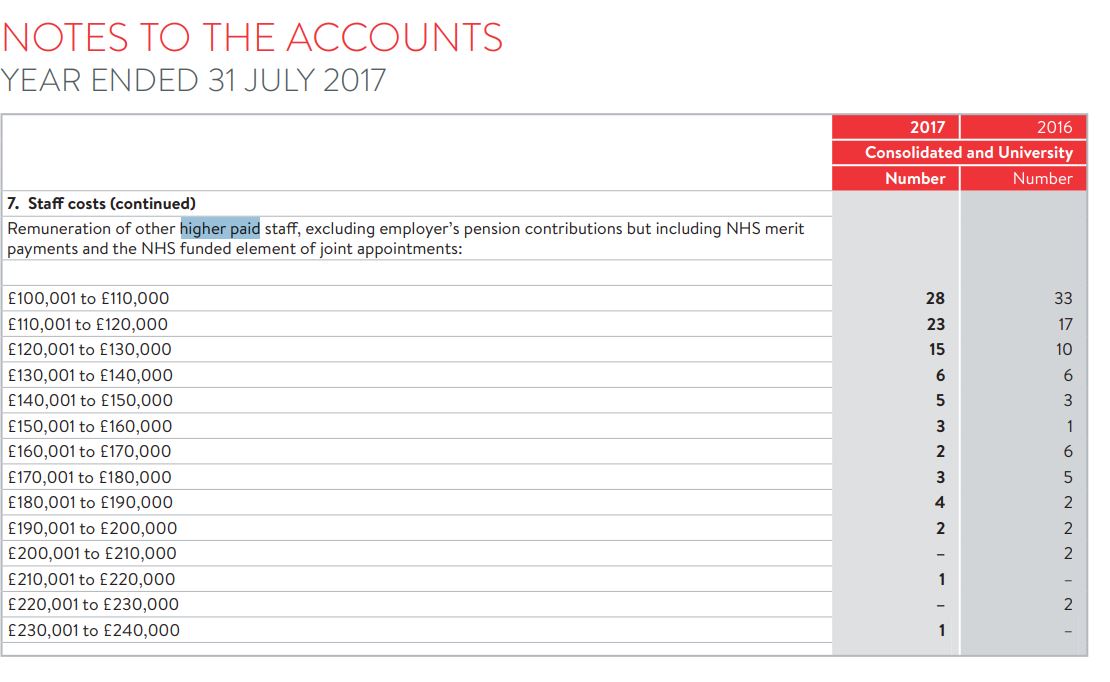 Reading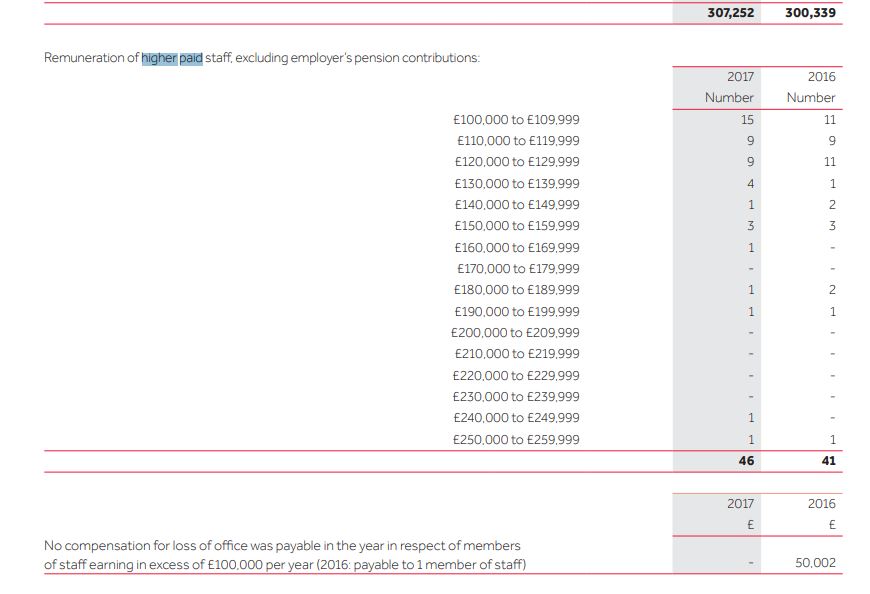 Robert Gordon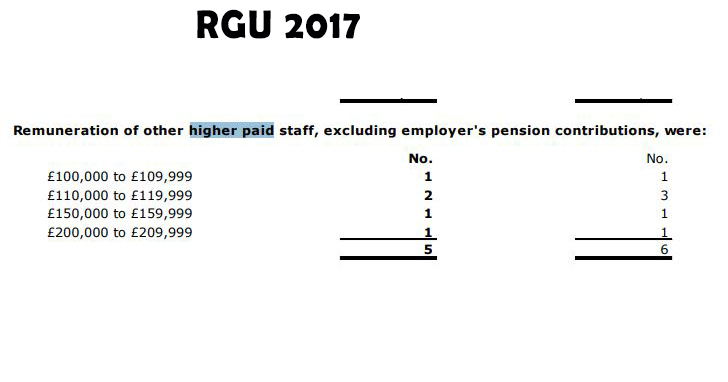 Roehampton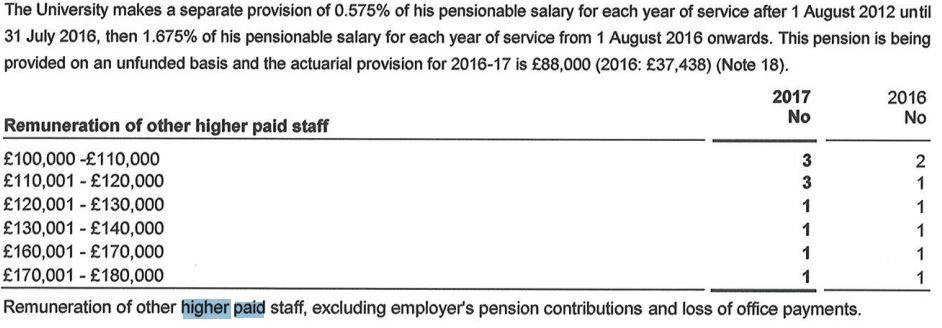 Royal Holloway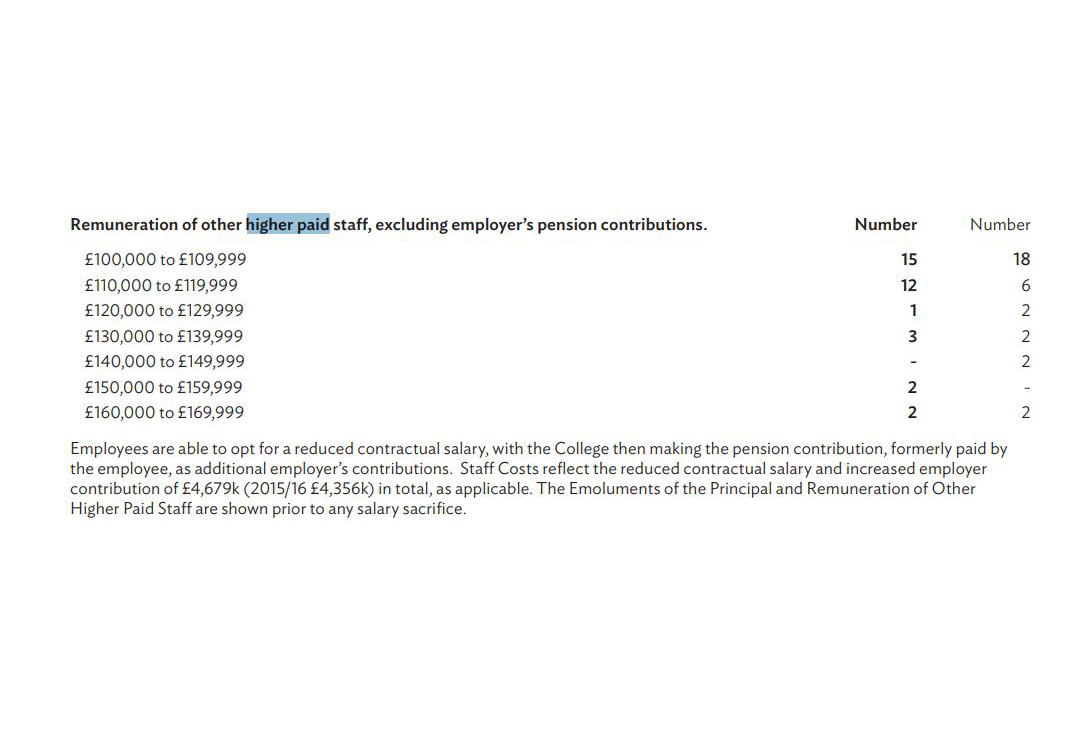 Salford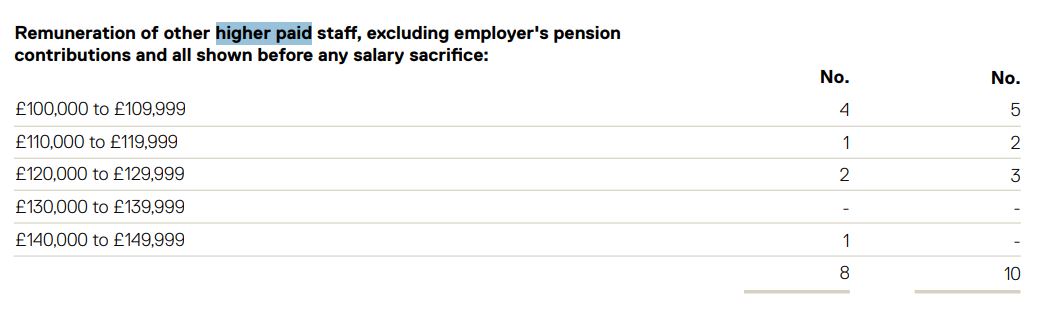 Sheffield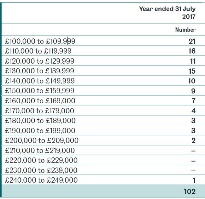 Sheffield Hallam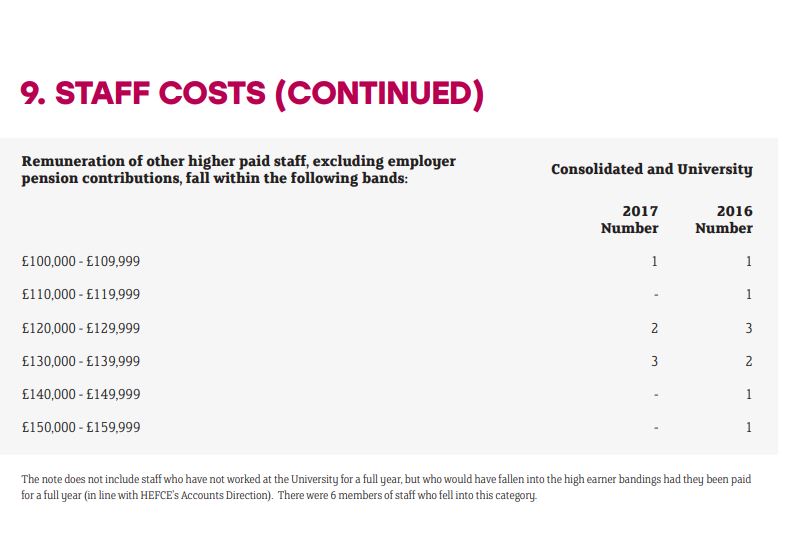 SOAS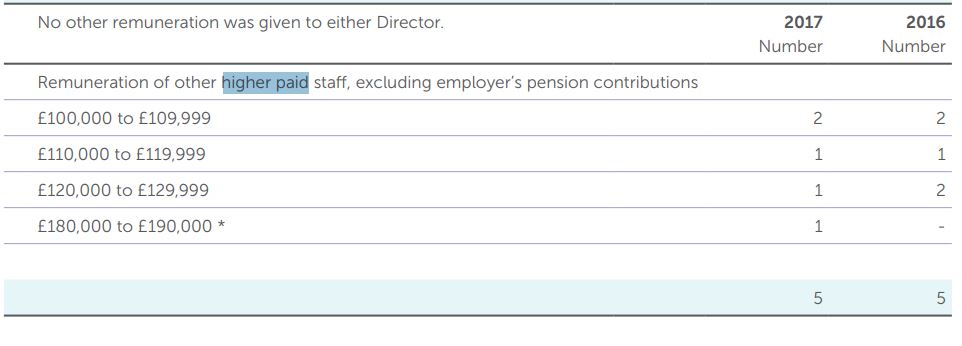 Southampton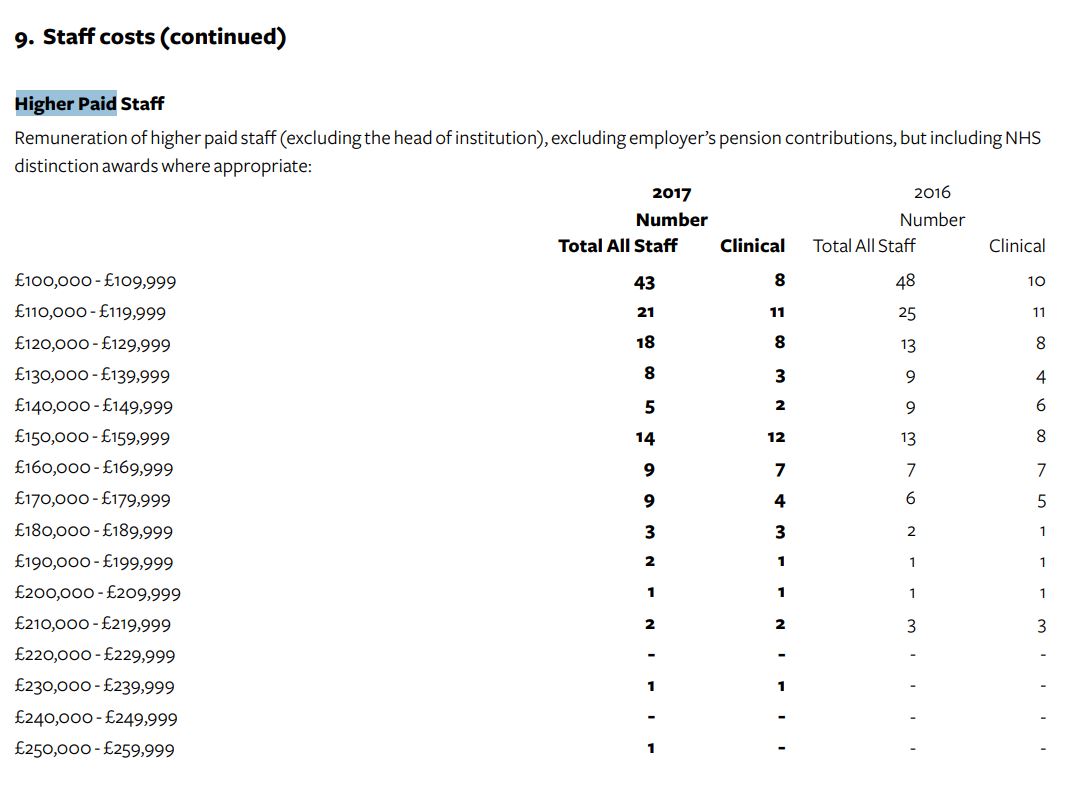 Southampton Solent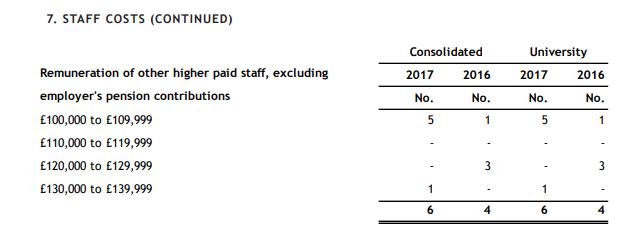 St Andrews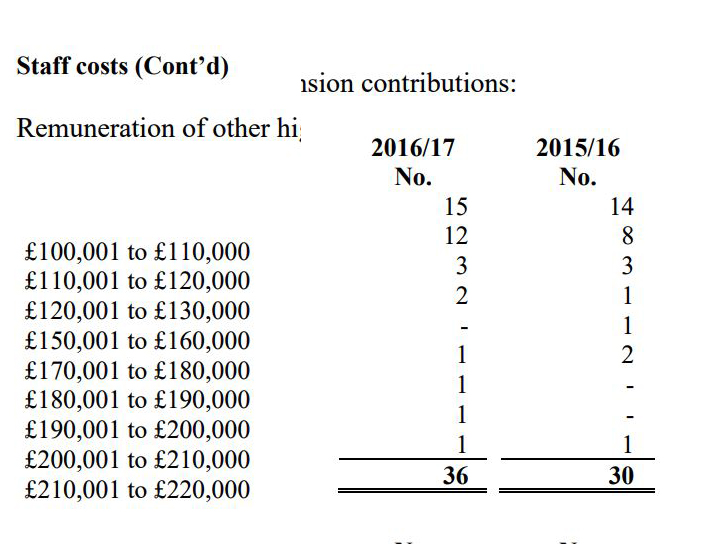 St Mary's UC, Twickenham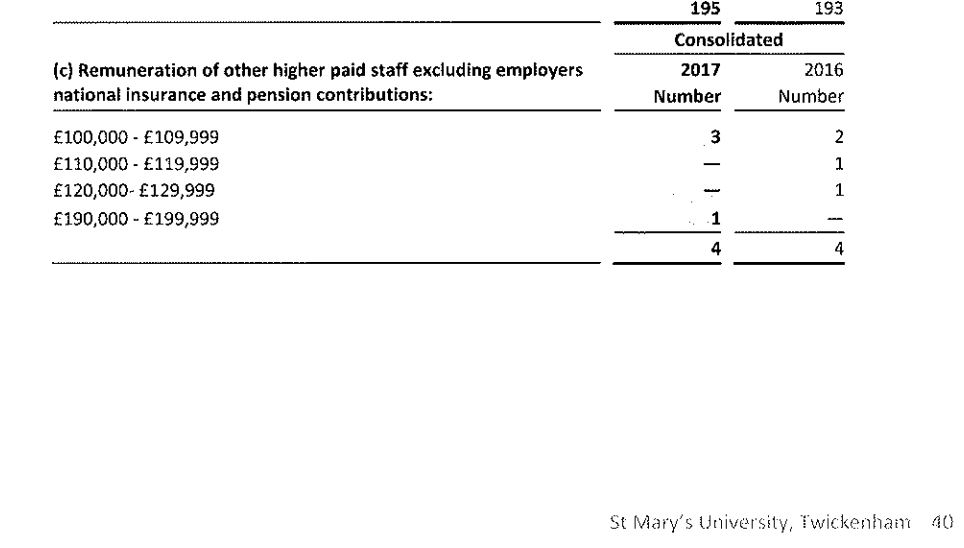 Staffordshire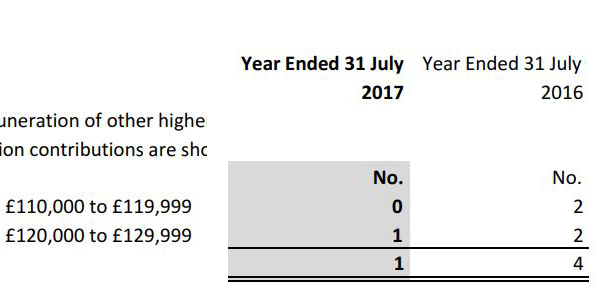 Stirling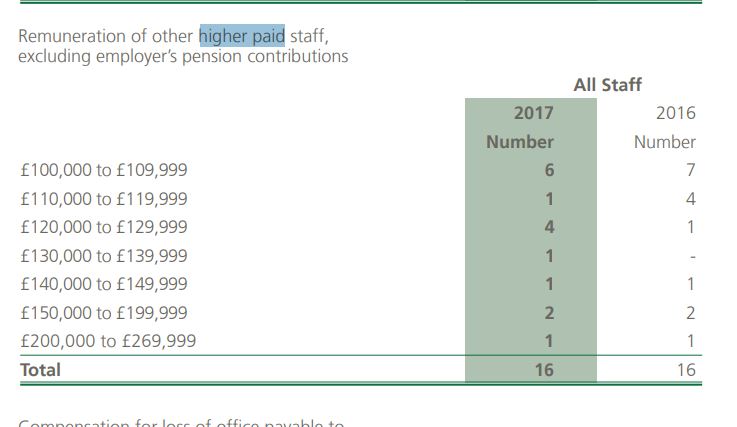 Strathclyde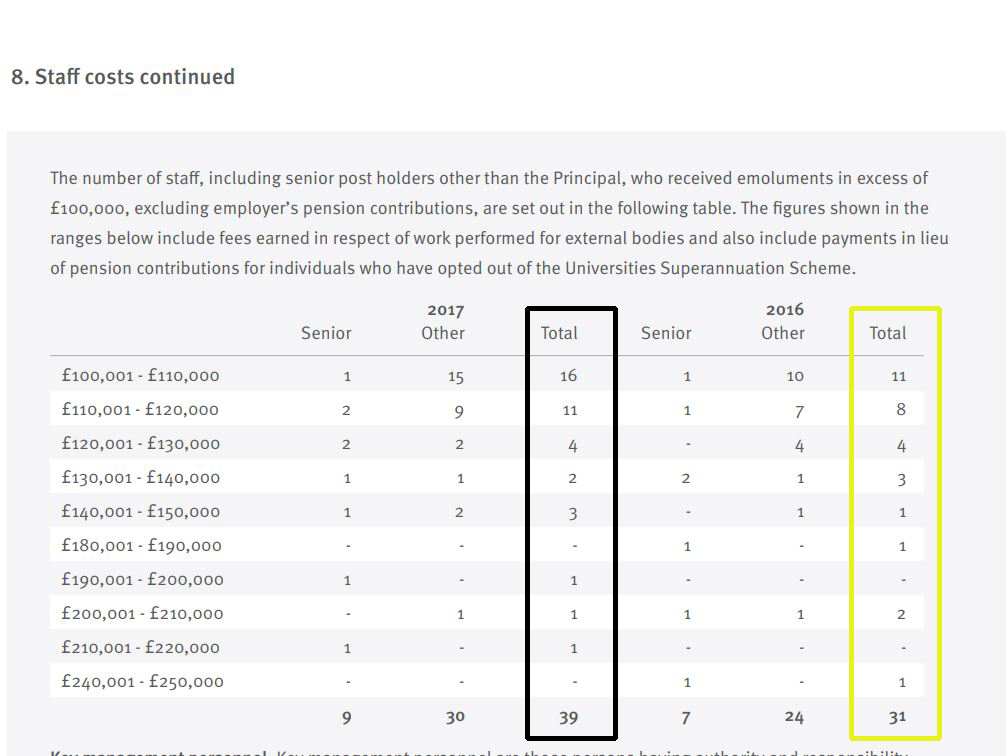 Sunderland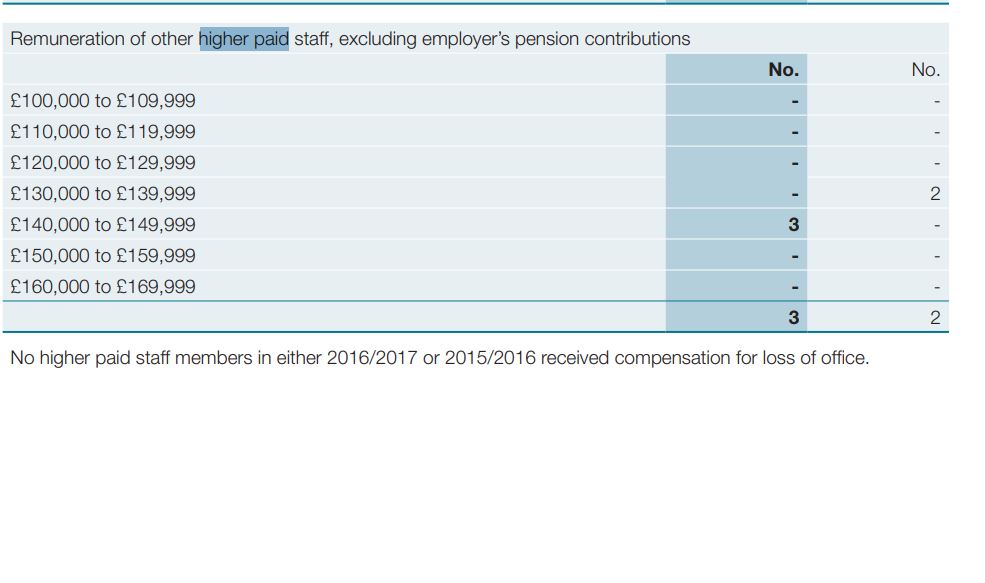 Surrey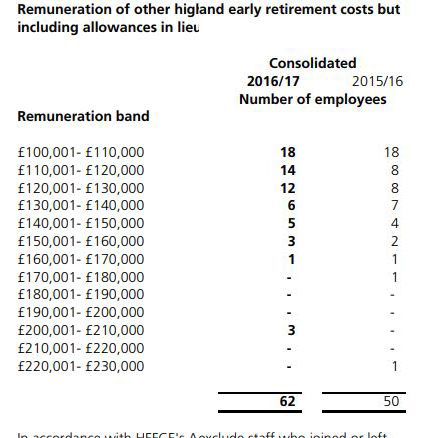 Sussex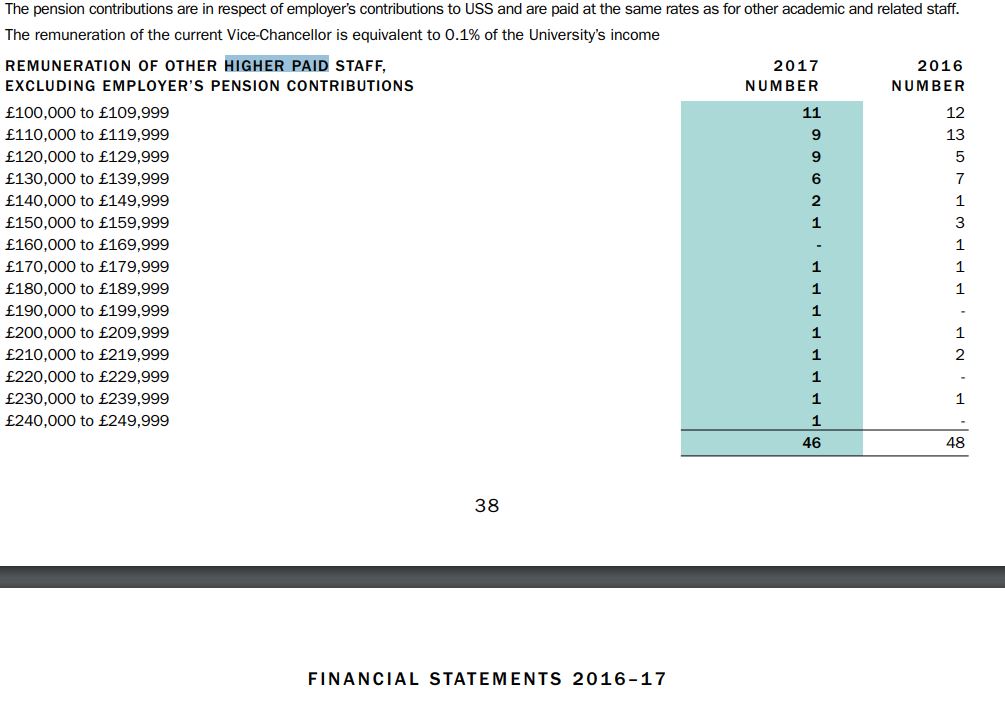 Swansea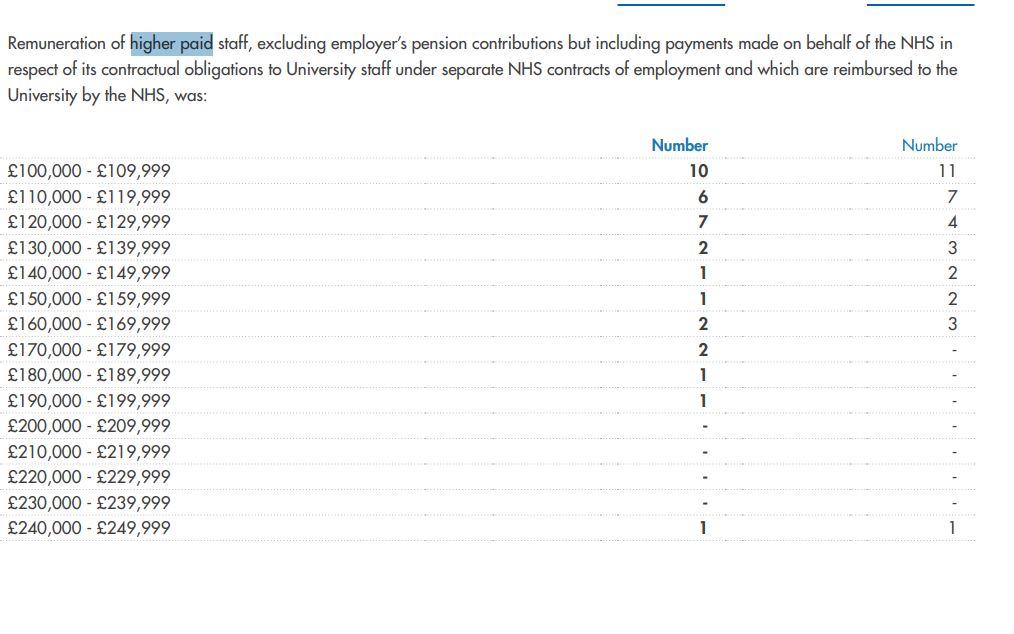 Teesside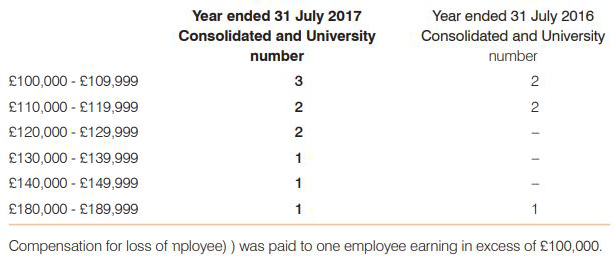 Thames Valley (University of west London now)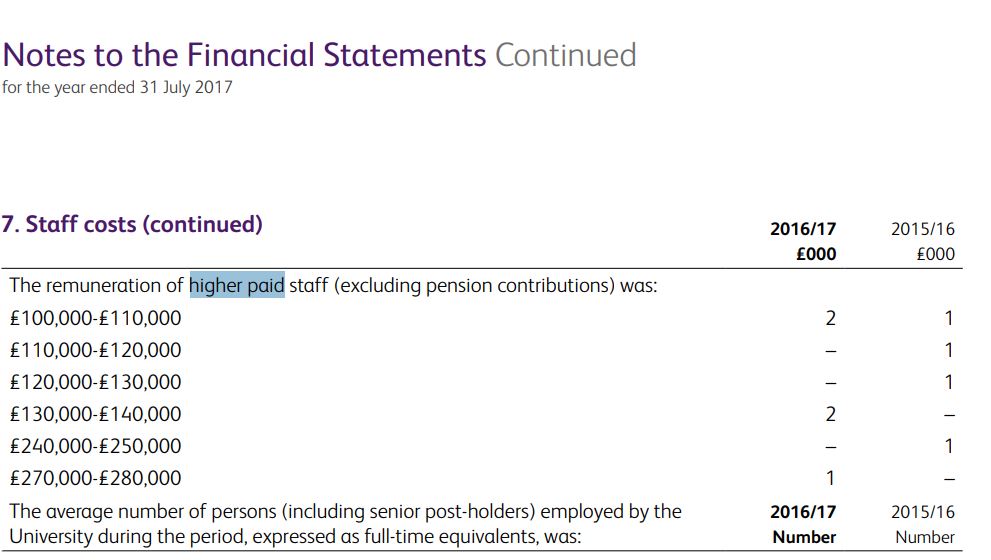 Trinity Saint David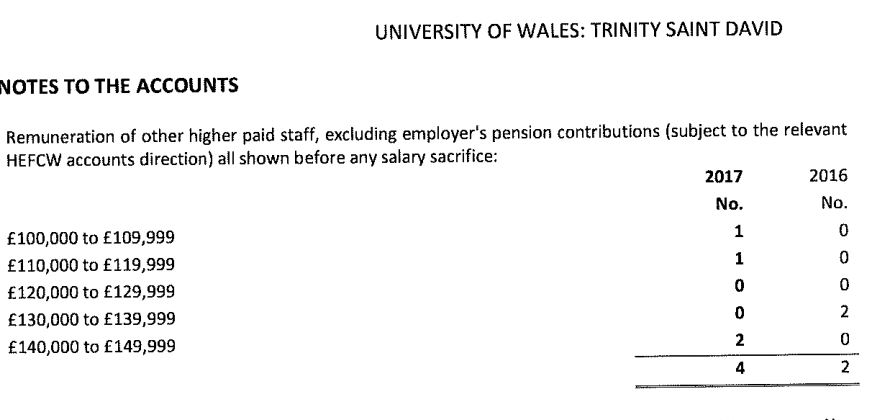 UC Suffolk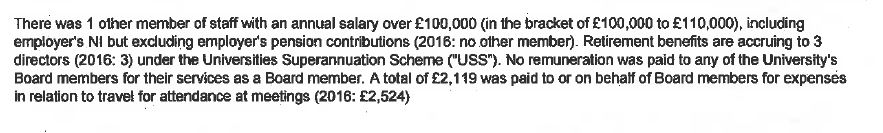 University college London (UCL)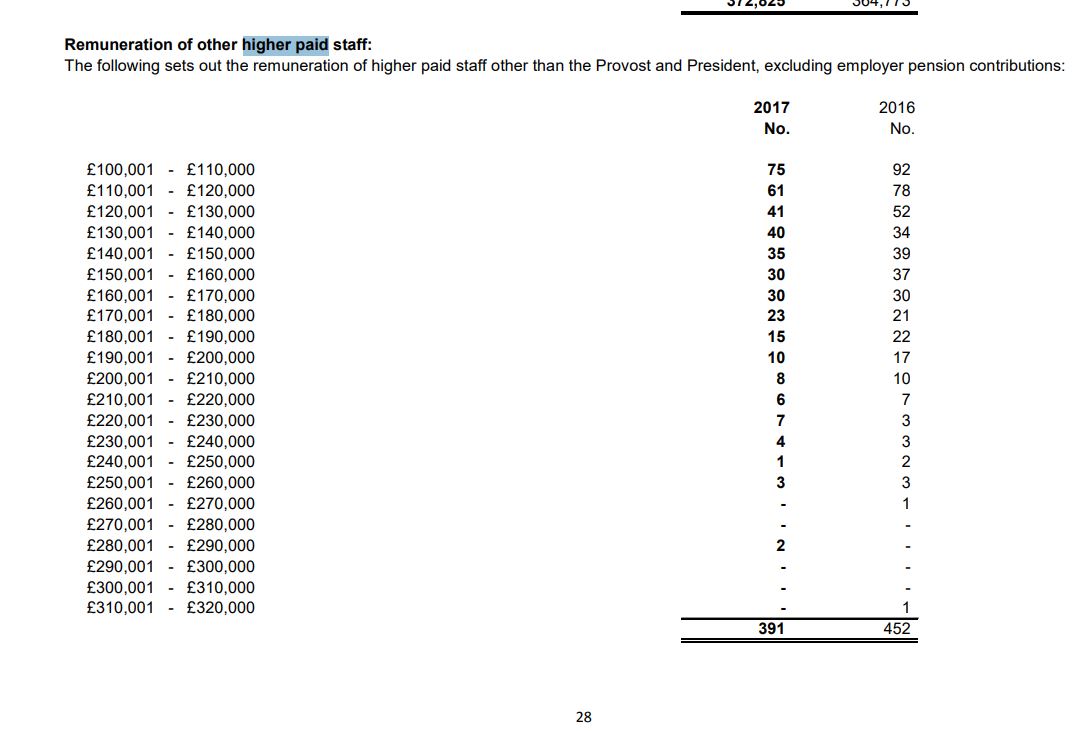 University of Wales St David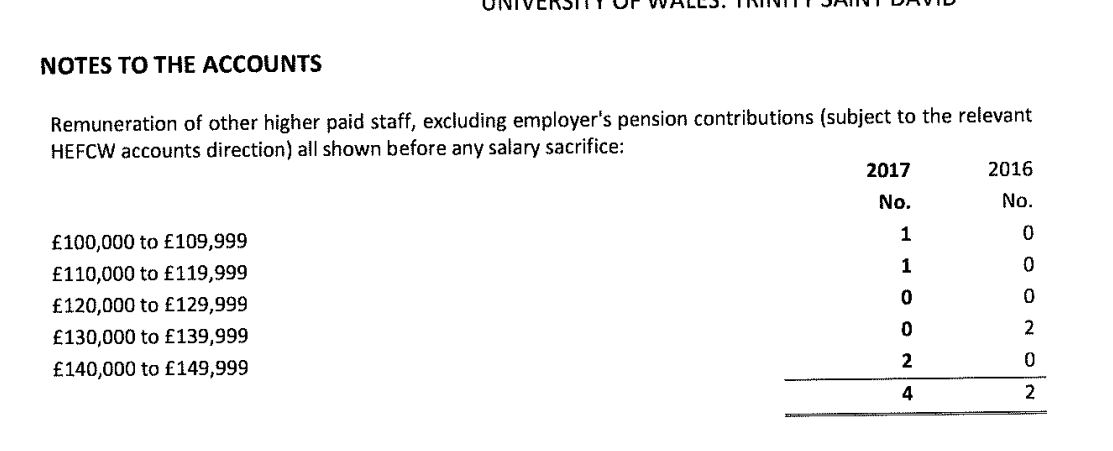 UEAUlster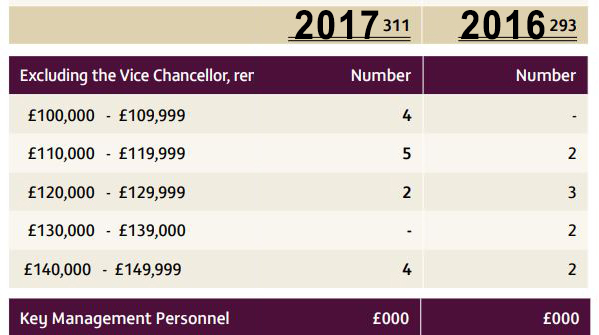 UWE Bristol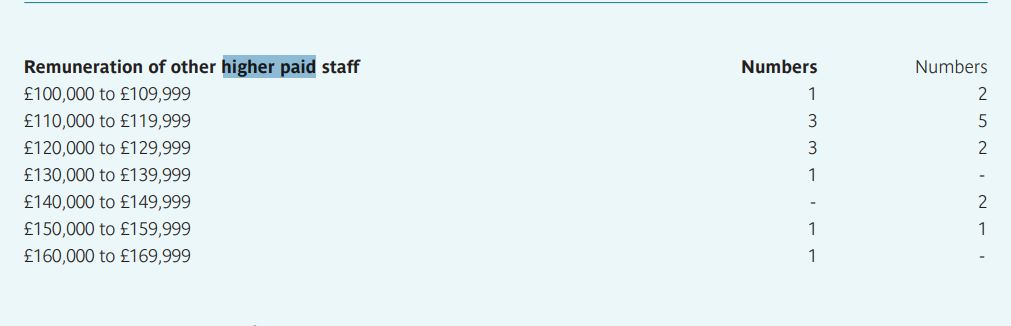 Warwick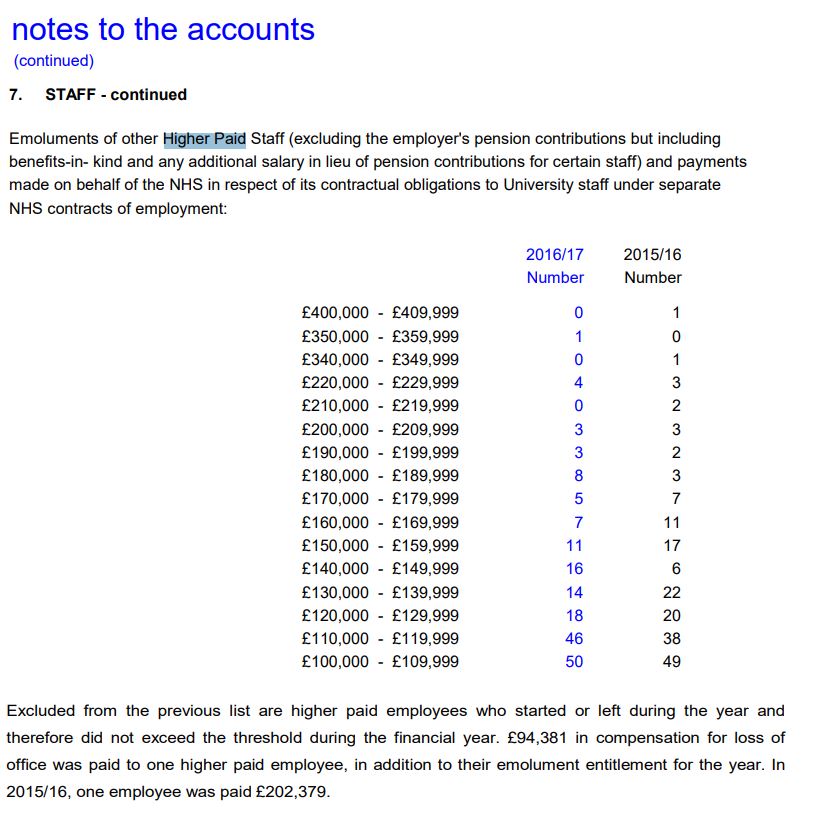 West of Scotland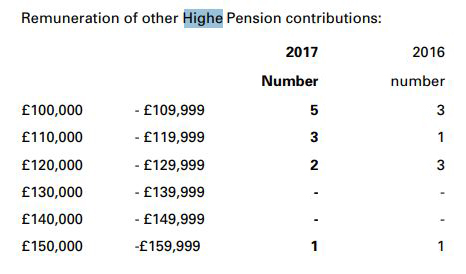 Westminster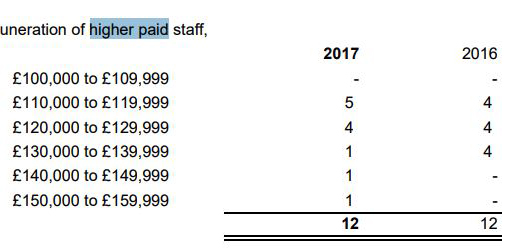 WinchesterISSUU non-downloadableWorcester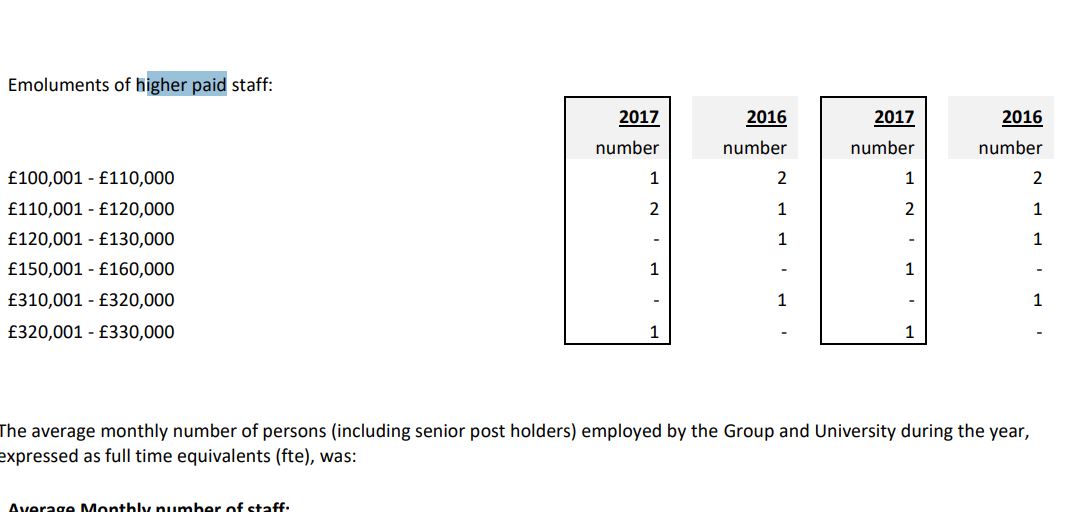 York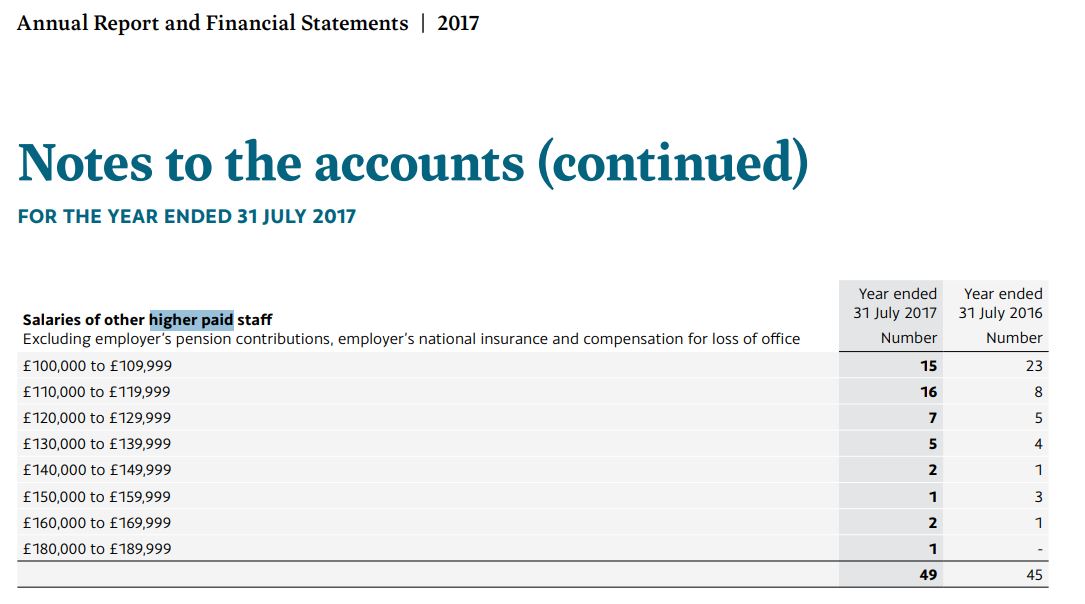 York St John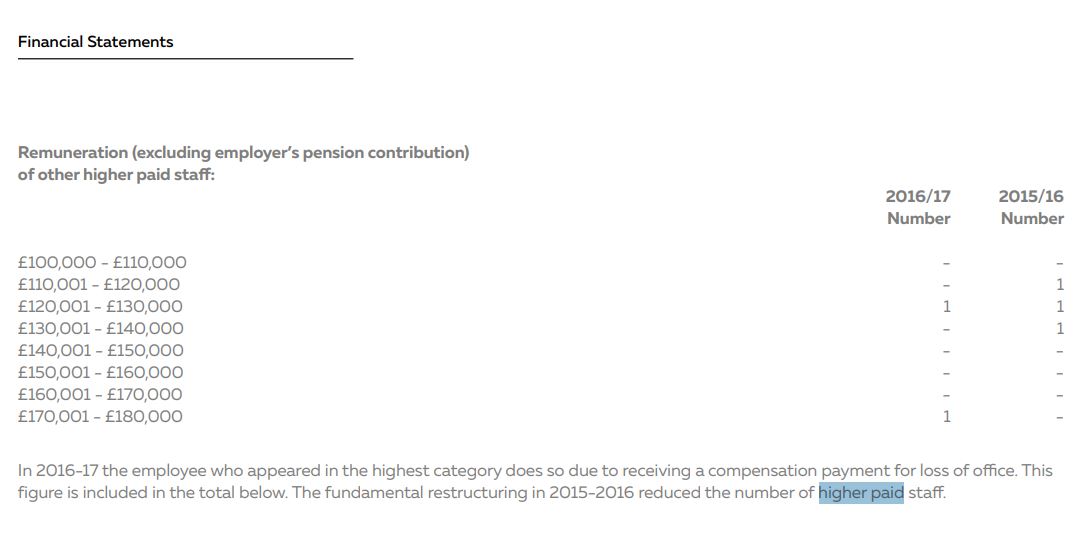 